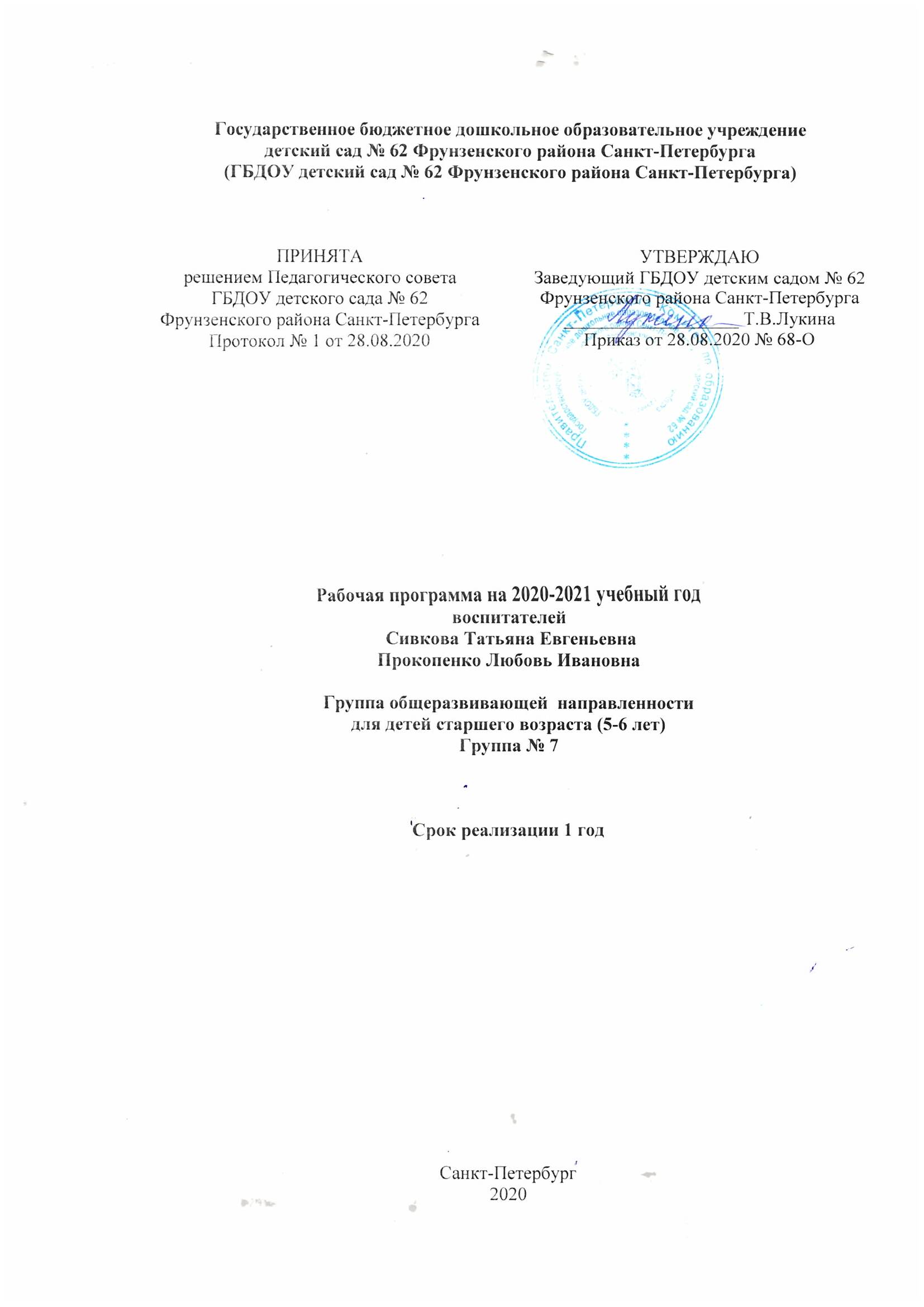 1Содержание2Целевой разделПояснительная запискаСодержательный раздел Содержание образовательной работы с детьмиПроектирование воспитательно-образовательного процесса с детьми на прогулкеФормирование культурно-гигиенических навыков Система педагогической диагностики (мониторинга) достижения детьми планируемых результатовОрганизация и формы взаимодействия с родителями (законными представителями) воспитанников3.1. Режим пребывания воспитанников в детском садуГосударственное бюджетное дошкольное образовательное учреждение детский сад № 62 Фрунзенского района Санкт-ПетербургаРежим дня Старший  дошкольный возраст Рекомендации по режиму дня дома:Подъем, утренний туалет                                                              06:30 – 07:00Подготовка к ужину, ужин                                                           19:00 – 19:45Спокойные игры, гигиенические процедуры                             19:45 – 20:30Укладывание, ночной сон                                                            20:30 – 06:30 (07:00)3.2. Структура реализации образовательной деятельности3.3. Максимально допустимая образовательная нагрузка воспитанников группы (формы НОД, занятия) в соответствии с требованиями СанПиН, утв. Постановлением Главного государственного санитарного врача РФ от 15.05.2013 № 263.4. Создание развивающей предметно-пространственной среды группы3.5. Методическое обеспечение образовательной деятельности (список литературы)Страница1.Целевой раздел1.1.Пояснительная запискаЦельЗадачиПринципы и подходы к формированию рабочей программыКраткая психолого-педагогическая характеристика особенностей психофизиологического развития детей (группы)Основания разработки рабочей программы (нормативные документы и программно-методические материалы)Срок реализации рабочей программыЦелевые ориентиры освоения воспитанниками группы Образовательной программыПланируемые результаты освоения программы2.Содержательный раздел2.1.Содержание образовательной работы с детьми2.2.Система педагогической диагностики (мониторинга) достижения детьми планируемых результатов2.3.Организация и формы взаимодействия с родителями (законными представителями) воспитанников3.Организационный раздел3.1.Режим пребывания воспитанников в детском саду3.2.Структура реализации образовательной деятельности3.3. Максимально допустимая образовательная нагрузка воспитанников группы3.4. Создание развивающей предметно-пространственной среды группы3.5.Методическое обеспечение образовательной деятельностиЦельРеализация содержания Образовательной программы дошкольного образования ГБДОУ детского сада № 62 Фрунзенского района Санкт-ПетербургаЗадачиПринципы и подходы к формированию рабочей программыКраткая психолого-педагогическая характеристика особенностей психофизиологического развития детей (группы)Образовательная область«Социально-коммуникативное развитие»Образовательная область«Познавательное развитие»Образовательная область«Речевое развитие»Образовательная область«Художественно-эстетическое развитие»Образовательная область«Физическое развитие»Основания разработки рабочей программы (нормативные документы и программно-методические материалы)Закон РФ «Об образовании в РФ» от 29.12.2012 № 273-ФЗ;Стратегия развития воспитания в Российской Федерации на период до 2025 года, утвержденной распоряжением Правительства Российской Федерации от 29.05.2015 № 996-р;Приказ Министерства Образования и науки Российской Федерации от 17.10.2013 № 1155 «Об утверждении федерального государственного образовательного стандарта дошкольного образования»Приказ Министерства образования и науки Российской Федерации от 30.08.2013 № 1014 «Об утверждении порядка организации и осуществления образовательной деятельности по основным образовательным программам дошкольного образования;Санитарно-эпидемиологические требования к устройству, содержанию и организации режима работы дошкольных образовательных организаций, утверждено Постановлением Главного государственного санитарного врача РФ от 15.05.2013 № 26;Закон Санкт-Петербурга от 17.07.2013 № 461-83 «Об образовании в Санкт-Петербурге»;Устав ГБДОУ детского сада № 62 Фрунзенского района Санкт-Петербурга;Образовательная программа дошкольного образования ГБДОУ детского сада № 62 Фрунзенского района Санкт-ПетербургаСрок реализации рабочей программы2020-2021 учебный год(с 01.09.2020 по 31.08.2021)Целевые ориентиры освоения воспитанниками группы образовательной программыСоциально-коммуникативное развитие Усвоение норм и ценностей, принятых в обществе, включая моральные и нравственные ценности; Развитие общения и взаимодействия ребёнка со взрослыми и сверстниками; Становление самостоятельности, целенаправленности и саморегуляции собственных действий; Развитие социального и эмоционального интеллекта; Развитие эмоциональной отзывчивости, сопереживания; Формирование готовности к совместной деятельности со сверстниками; Формирование уважительного отношения и чувства принадлежности к своей семье и к сообществу детей и взрослых в организации; Формирование позитивных установок к разным видам труда и творчестваПознавательное развитие Развитие интересов детей любознательности и познавательной мотивации. Формирование познавательных действий, становление сознания. Развитие воображения и творческой активности. Формирование первичных представлений о себе, других людях, объектах окружающего мира, о малой родине и Отечестве, представлений о социокультурных ценностях нашего народа, об отечественных традициях и праздниках, о планете Земля как общем доме для людей, об особенностях её природы, многообразии стран и народов мира.Речевое развитие Владение речью как средством общения и культуры. Обогащение активного словаря. Развитие связной, грамматически правильной диалогической и 10 монологической речи. Развитие речевого творчества; развитие звуковой и интонационной культуры речи. Развитие фонематического слуха. Знакомство с книжной культурой, детской литературой, понимание на слух текстов различных жанров детской литературы.Художественно-эстетическое развитие Развитие предпосылок ценностно – смыслового восприятия и понимания произведений искусства (словесного, музыкального, изобразительного), мира природы; Воспитание эстетического отношения к окружающему миру; Формирование элементарных представлений о видах искусства; восприятие музыки, художественной литературы, фольклор; Стимулирование сопереживания персонажам художественных произведений; Реализация самостоятельной творческой деятельности детей (изобразительной, конструктивно – модельной, музыкальной и др.).Физическое развитие Освоение детьми двигательного поведения, в том числе упражнений, развивающих координацию и гибкость, способствующих правильному формированию опорно – двигательной системы, крупной и мелкой моторики обеих рук, а также обучение правильному, не наносящему ущерба здоровью выполнению основных движений (ходьба, бег, прыжки); Овладение элементарными нормами и правилами здорового образа жизни (ЗОЖ)Планируемые результаты освоения программыОбразовательная область «Социально-коммуникативное развитие» Нравственное воспитание, формирование личности ребёнка, развитие общения. Обучающиеся заботятся о младших, помогают им, защищают тех, то слабее. Знают свои имя и фамилию, имена и отчества родителей. В повседневной жизни пользуются «вежливыми» словами. Обладают навыками культурного поведения в детском саду, дома, на улице. Правильно оценивают свои поступки и поступки сверстников. Радуют взрослых хорошими поступками. Откликаются на эмоции близких людей и друзей. Владеют конструктивными способами взаимодействия с детьми и взрослыми (договариваются, обмениваются предметами, распределяют действия при сотрудничестве).Развитие игровой деятельности (сюжетно-ролевые игры). Договариваются с партнёрами, во что играть, кто кем будет в игре; подчиняются правилам игры. Умеют разворачивать содержание игры в зависимости от количества играющих детей. В играх со сверстниками чаще всего сами придумывают себе роль. В процессе игры придерживаются намеченного замысла, оставляя место для импровизации. Находят новую 11 трактовку роли и исполняют её. Могут моделировать предметно-игровую среду.Ребёнок в семье и сообществе. Имеют представления о составе семьи, родственных отношениях и взаимосвязях, распределении семейных обязанностей, семейных традициях. Охотно участвуют в жизни дошкольного учреждения (праздники, спектакли, соревнования и т. п.). Формирование позитивных установок к труду и творчеству. Владеют элементарными навыками самообслуживания. Самостоятельно одеваются и раздеваются, сушат мокрые вещи, ухаживают за обувью, соблюдают порядок в своем шкафу. Поддерживают порядок в группе и на участке детского сада. Ответственно относятся к поручениям. Формирование основ безопасности. Обучающиеся знают соблюдают элементарные правила безопасного поведения в детском саду. Соблюдают и выполняют элементарные правила поведения на улице и в транспорте, элементарные правила дорожного движения. Различают и называют специальные виды транспорта («Скорая помощь», «Пожарная», «Полиция»), объясняют их назначение. Объясняют значения сигналов светофора. Называют дорожные знаки «Пешеходный переход», «Дети», «Остановка трамвая», «Остановка автобуса», «Подземный пешеходный переход», «Пункт первой медицинской помощи». Различают проезжую часть, тротуар, подземный пешеходный переход, пешеходный переход «Зебра». Соблюдают элементарные правила поведения в природе (способы безопасного взаимодействия с растениями и животными, бережного отношения к окружающей природе). Образовательная область «Познавательное развитие» Развитие познавательно-исследовательской деятельности. Обучающиеся любознательны, интересуются к исследовательской деятельности, экспериментированию, проектной деятельности. В дидактических играх оценивают свои возможности и без обиды воспринимают проигрыш. Объясняют правила игры сверстникам. Сосредоточенно действуют в течение 15-25 минут. Формирование элементарных математических представлений. Обучающиеся уверенно считают, отсчитывают в пределах 10. Правильно используют количественными и порядковыми числительными (в пределах 10), отвечают на вопрос «Сколько?», «Который по счёту?». Сравнивают предметы на глаз (по длине, ширине, высоте, 12 толщине); проверяют точность определений путём наложения или приложения. Размещают предметы различной величины (до 7-10) в порядке возрастания, убывания их длины, ширины, высоты, толщины. Выражают словами местонахождение предмета по отношению к себе, к другим предметам. Знают особенности знакомых геометрических фигур (количество углов, сторон; равенство, неравенство сторон). Называют утро, день, вечер, ночь. Обучающиеся ориентируются в окружающем пространстве, понимают смысл пространственных отношений (вверху – внизу, впереди – сзади, слева – справа, на, между, рядом с, около и пр.). Устанавливают последовательность различных событий: что было раньше (сначала), что позже (потом), определяют, какой день сегодня, какой был вчера, какой будет завтра. Ознакомление с предметным окружением. Различают и называют виды транспорта. Называют предметы, облегчающие труд человека в быту. Классифицируют предметы, определяют материалы, из которых они сделаны. Сравнивают предметы по назначению, форме, цвету, материалу. Ознакомление с миром природы. Рассказывают о назначении солнца, воздуха и воды для человека, животных, растений. Бережно относятся к природе. Ознакомление с социальным миром. Рассказывают о своём родном городе, называют улицу, на которой живут. Знают, что Российская Федерация (Россия) —огромная многонациональная страна; что Москва — столица нашей Родины. Имеют представления о флаге, гербе, мелодии гимна. Имеют представления о Российской армии, о годах войны, о Дне Победы. Образовательная область «Речевое развитие» Развитие речи. Сочиняют оригинальные и последовательно разворачивающиеся истории и рассказывают их сверстникам и взрослым. Делятся с педагогом и другими детьми разнообразными впечатлениями. Поддерживают беседу, высказывают свою точку зрения, согласие или несогласие с ответом товарища. Самостоятельно придумывают небольшую сказку на заданную тему .Имеют достаточно богатый словарный запас. Составляют по образцу рассказы по сюжетной картине, по набору картинок; последовательно, без существенных пропусков пересказывают небольшие литературные произведения. Используют все части речи, активно занимаются словотворчеством, используют синонимы и антонимы. Подбирают к существительному несколько прилагательных.. 13 Приобщение к художественной литературе. Проявляют эмоциональное отношение к литературным произведениям, выражают своё отношение к конкретному поступку литературного персонажа. Выучивают небольшое стихотворение. Знают 2 – 3 программных стихотворения (иногда требуется напомнить ребёнку первые строчки), 2 – 3 считалки, 2 – 3 загадки. Называют жанр произведения. Драматизируют небольшие сказки.Образовательная область «Художественно – эстетическое развитие» Приобщение к искусству. Проявляют устойчивый интерес к различным видам детской деятельности: конструированию, изобразительной деятельности, игре. Проявляют эстетические чувства, эмоции, интерес к искусству. Изобразительная деятельность. Рисование. Создают изображения предметов (с натуры, по представлению); сюжетные изображения. Используют разнообразные изобразительные материалы. Используют различные цвета и оттенки для создания выразительных образов. Выполняют узоры по мотивам народного декоративно – прикладного искусства. Лепка. Лепят предметы разной формы, используя усвоенные приёмы и способы лепки. Создают небольшие сюжетные композиции. Аппликация. Изображают предметы и несложные сюжетные композиции, используя разнообразные приёмы вырезания и обрывания бумаги. Конструктивно-модельная деятельность. Способны конструировать по собственному замыслу. Планируют этапы создания собственной постройки, находят конструктивные решения. Музыкальная деятельность. Ритмично двигаются в соответствии с динамикой и характером музыки. Развитие игровой деятельности (театрализованные игры). Оформляют свой спектакль, используя разнообразные материалы (атрибуты, подручный материал, поделки). Образовательная область «Физическое развитие» Формирование начальных представлений о здоровом образе жизни. Сформированы навыки опрятности (замечают непорядок в одежде, устраняют его при небольшой помощи взрослых). Сформированы элементарные навыки личной гигиены (самостоятельно чистят зубы, моют руки перед едой). Владеют простейшими навыками поведения во время еды. 14 Имеют представления о составляющих здорового образа жизни (правильное питание, движение, сон) и факторах, разрушающих здоровье. Имеют представления о ценности здоровья, пользе закаливания, необходимости соблюдения правил личной гигиены в повседневной жизни. Знают о пользе утренней зарядки, физических упражнений. Владеют простейшими навыками поведения во время еды. Проявляют умение заботиться о своем здоровье. Имеют начальные представления о составляющих (важных компонентах) здорового образа жизни (правильное питание, движение, сон) и факторах, разрушающих здоровье. Проявляют интерес к участию в подвижных играх и физических упражнениях. Проявляют желание участвовать в играх с элементами соревнования, в играх-эстафетах. Выполняют ходьбу и бег легко, ритмично, сохраняя правильную осанку, направление и темп. Умеют лазать по гимнастической стенке (высота 2,5 м) с изменением темпа. Умеют перестраиваться в колонну по трое, четверо; равняться, размыкаться в колонне, шеренге; выполнять повороты направо, налево, кругом.Образовательная область «Социально-коммуникативное развитие»Образовательная область «Социально-коммуникативное развитие»Образовательная область «Социально-коммуникативное развитие»Образовательная область «Социально-коммуникативное развитие»ДатаТемаОсновные задачи работы с детьмиФормы работы1.09-4.09«Детский сад»Воспитывать дружеские взаимоотношения между детьми; привычку сообща играть, трудиться, заниматься; умение самостоятельно находить общие интересные занятия, развивать желание помогать друг другу. Воспитывать уважительное отношение к окружающим. Продолжать развивать чувство принадлежности к сообществу детей и взрослых в детском саду. Расширять представления ребенка о себе как о члене коллектива, формировать активную жизненную позицию через участие в совместной проектной деятельности, взаимодействие с детьми других возрастных групп, посильное участие в жизни дошкольного учреждения.Игры-занятия, сюжетно-ролевые игры, театрализованные игры, подвижные игры, дидактические игры, настольнопечатные игры, чтение художественной литературы, игры-драматизации.7.09-11.09«Я – человек. Семья» !Углублять представления ребенка о себе в прошлом, настоящем и будущем. Продолжать воспитывать уважительное отношение и чувство принадлежности к своей семье. Углублять представления ребенка о семье и ее истории. Учить создавать простейшее генеалогическое древо с опорой на историю семьи. Углублять представления о том, где работают родители, как важен для общества их труд. Поощрять посильное участие детей в подготовке различных семейных праздников. Закреплять умение называть свое имя, фамилию, отчество, возраст,  месяц рождения, имена и отчества родителей, домашний адрес, телефон. Формировать умение обращаться за помощью к взрослым.Игры-занятия, сюжетно-ролевые игры, театрализованные игры, подвижные игры, дидактические игры, настольнопечатные игры, чтение художественной литературы, игры-драматизации.14.09-18.09«Урожай. Хлеб»Расширять представления детей о труде взрослых, результатах их труда, его общественной значимости. Формировать бережное отношение к тому, что сделано руками человека. Прививать детям чувство благодарности к людям за их труд.Игры-занятия, сюжетно-ролевые игры, театрализованные игры, подвижные игры, дидактические игры, настольнопечатные игры, чтение художественной литературы, игры-драматизации.21.09-25.09«Азбука здоровья»Воспитывать дружеские взаимоотношения между детьми; привычку сообща играть, трудиться, заниматься; умение самостоятельно находить общие интересные занятия, развивать желание помогать друг другу.Игры-занятия, сюжетно-ролевые игры, театрализованные игры, подвижные игры, дидактические игры, настольнопечатные игры, чтение художественной литературы, игры-драматизации.28.09-2.10«Осень. Признаки осени»Воспитывать дружеские взаимоотношения между детьми; привычку сообща играть, трудиться, заниматься; умение самостоятельно находить общие интересные занятия, развивать желание помогать друг другу.Игры-занятия, сюжетно-ролевые игры, театрализованные игры, подвижные игры, дидактические игры, настольнопечатные игры, чтение художественной литературы, игры-драматизации.5.10-9.10«Грибы. Ягоды. Лес»Воспитывать дружеские взаимоотношения между детьми; привычку сообща играть, трудиться, заниматься; умение самостоятельно находить общие интересные занятия, развивать желание помогать друг другу.Игры-занятия, сюжетно-ролевые игры, театрализованные игры, подвижные игры, дидактические игры, настольнопечатные игры, чтение художественной литературы, игры-драматизации.12.10-16.10«Овощи. Огород»Воспитывать дружеские взаимоотношения между детьми; привычку сообща играть, трудиться, заниматься; умение самостоятельно находить общие интересные занятия, развивать желание помогать друг другу.Игры-занятия, сюжетно-ролевые игры, театрализованные игры, подвижные игры, дидактические игры, настольнопечатные игры, чтение художественной литературы, игры-драматизации.19.10-23.10«Фрукты. Сад»Воспитывать дружеские взаимоотношения между детьми; привычку сообща играть, трудиться, заниматься; умение самостоятельно находить общие интересные занятия, развивать желание помогать друг другу.Игры-занятия, сюжетно-ролевые игры, театрализованные игры, подвижные игры, дидактические игры, настольнопечатные игры, чтение художественной литературы, игры-драматизации.26.10-30.10«Дикие животные»Воспитывать дружеские взаимоотношения между детьми; привычку сообща играть, трудиться, заниматься; умение самостоятельно находить общие интересные занятия, развивать желание помогать друг другу.Игры-занятия, сюжетно-ролевые игры, театрализованные игры, подвижные игры, дидактические игры, настольнопечатные игры, чтение художественной литературы, игры-драматизации.2.11-6.11«Народы мира»Воспитывать дружеские взаимоотношения между детьми; привычку сообща играть, трудиться, заниматься; умение самостоятельно находить общие интересные занятия, развивать желание помогать друг другу.Игры-занятия, сюжетно-ролевые игры, театрализованные игры, подвижные игры, дидактические игры, настольнопечатные игры, чтение художественной литературы, игры-драматизации.9.11-13.11« Одежда»Воспитывать дружеские взаимоотношения между детьми; привычку сообща играть, трудиться, заниматься; умение самостоятельно находить общие интересные занятия, развивать желание помогать друг другу.Игры-занятия, сюжетно-ролевые игры, театрализованные игры, подвижные игры, дидактические игры, настольнопечатные игры, чтение художественной литературы, игры-драматизации.16.11-20.11«Разные дома»Воспитывать дружеские взаимоотношения между детьми; привычку сообща играть, трудиться, заниматься; умение самостоятельно находить общие интересные занятия, развивать желание помогать друг другу.Игры-занятия, сюжетно-ролевые игры, театрализованные игры, подвижные игры, дидактические игры, настольнопечатные игры, чтение художественной литературы, игры-драматизации.23.11-27.11«Посуда»Воспитывать дружеские взаимоотношения между детьми; привычку сообща играть, трудиться, заниматься; умение самостоятельно находить общие интересные занятия, развивать желание помогать друг другу.Игры-занятия, сюжетно-ролевые игры, театрализованные игры, подвижные игры, дидактические игры, настольнопечатные игры, чтение художественной литературы, игры-драматизации.30.11-4.12«Зима. Признаки зимы»Воспитывать дружеские взаимоотношения между детьми; привычку сообща играть, трудиться, заниматься; умение самостоятельно находить общие интересные занятия, развивать желание помогать друг другу.Игры-занятия, сюжетно-ролевые игры, театрализованные игры, подвижные игры, дидактические игры, настольнопечатные игры, чтение художественной литературы, игры-драматизации.7.12-11.12«Зимующие птицы»Воспитывать дружеские взаимоотношения между детьми; привычку сообща играть, трудиться, заниматься; умение самостоятельно находить общие интересные занятия, развивать желание помогать друг другу.Игры-занятия, сюжетно-ролевые игры, театрализованные игры, подвижные игры, дидактические игры, настольнопечатные игры, чтение художественной литературы, игры-драматизации.14.12-18.12«Домашние животные»Воспитывать дружеские взаимоотношения между детьми; привычку сообща играть, трудиться, заниматься; умение самостоятельно находить общие интересные занятия, развивать желание помогать друг другу.Игры-занятия, сюжетно-ролевые игры, театрализованные игры, подвижные игры, дидактические игры, настольнопечатные игры, чтение художественной литературы, игры-драматизации.21.12-25.12«Средство связи» (почта, телеграф, компьютер).Воспитывать дружеские взаимоотношения между детьми; привычку сообща играть, трудиться, заниматься; умение самостоятельно находить общие интересные занятия, развивать желание помогать друг другу.Игры-занятия, сюжетно-ролевые игры, театрализованные игры, подвижные игры, дидактические игры, настольнопечатные игры, чтение художественной литературы, игры-драматизации.28.12-31.12«Новогодние развлечения»Воспитывать дружеские взаимоотношения между детьми; привычку сообща играть, трудиться, заниматься; умение самостоятельно находить общие интересные занятия, развивать желание помогать друг другу.Игры-занятия, сюжетно-ролевые игры, театрализованные игры, подвижные игры, дидактические игры, настольнопечатные игры, чтение художественной литературы, игры-драматизации.11.01-15.01«Зимние забавы»Воспитывать дружеские взаимоотношения между детьми; привычку сообща играть, трудиться, заниматься; умение самостоятельно находить общие интересные занятия, развивать желание помогать друг другу.Игры-занятия, сюжетно-ролевые игры, театрализованные игры, подвижные игры, дидактические игры, настольнопечатные игры, чтение художественной литературы, игры-драматизации.18.01-22.01«Народное творчество»Воспитывать дружеские взаимоотношения между детьми; привычку сообща играть, трудиться, заниматься; умение самостоятельно находить общие интересные занятия, развивать желание помогать друг другу.Игры-занятия, сюжетно-ролевые игры, театрализованные игры, подвижные игры, дидактические игры, настольнопечатные игры, чтение художественной литературы, игры-драматизации.25.01-29.01«Животные Арктики и Антарктики» Воспитывать дружеские взаимоотношения между детьми; привычку сообща играть, трудиться, заниматься; умение самостоятельно находить общие интересные занятия, развивать желание помогать друг другу.Игры-занятия, сюжетно-ролевые игры, театрализованные игры, подвижные игры, дидактические игры, настольнопечатные игры, чтение художественной литературы, игры-драматизации.1.02-5.02«Профессии»Расширять представления детей о труде взрослых, результатах их труда, его общественной значимости. Формировать бережное отношение к тому, что сделано руками человека. Прививать детям чувство благодарности к людям за их труд.Игры-занятия, сюжетно-ролевые игры, театрализованные игры, подвижные игры, дидактические игры, настольнопечатные игры, чтение художественной литературы, игры-драматизации.8.02-12.02«Наша Родина-Россия»Расширять представления о малой Родине. Рассказывать детям о достопримечательностях, культуре, традициях родного края; о замечательных людях, прославивших свой край. Расширять представления детей о родной стране, о государственных праздниках (8 Марта, День защитника Отечества, День Победы, Новый год и т. д.). Воспитывать любовь к Родине, гордость за ее достижения, героическое прошлое, уверенность в счастливом будущем. Рассказывать детям о том, что Москва — главный город, столица нашей Родины. Познакомить с флагом и гербом России, мелодией гимна. Показывать Россию на карте, глобусе.Игры-занятия, сюжетно-ролевые игры, театрализованные игры, подвижные игры, дидактические игры, настольнопечатные игры, чтение художественной литературы, игры-драматизации.15.02-19.02«ОБЖ»Расширять знания об источниках опасности в быту (электроприборы, газовая плита, утюг и др.). Закреплять навыки безопасного пользования бытовыми предметами. Уточнять знания детей о работе пожарных, о причинах пожаров, об  элементарных правилах поведения во  время пожара. Знакомить с работой службы спасения — МЧС. Закреплять знания о том, что в случае необходимости взрослые звонят по телефонам «101», «102», «103».Игры-занятия, сюжетно-ролевые игры, театрализованные игры, подвижные игры, дидактические игры, настольнопечатные игры, чтение художественной литературы, игры-драматизации.22.02-26.02«Защитники Отечества»Расширять представления детей о Российской армии. Воспитывать уважение к защитникам отечества. Рассказывать о трудной, но почетной обязанности защищать Родину, охранять ее спокойствие и безопасность; о том, как в годы войн храбро сражались и защищали нашу страну от врагов прадеды, деды, отцы.Игры-занятия, сюжетно-ролевые игры, театрализованные игры, подвижные игры, дидактические игры, настольнопечатные игры, чтение художественной литературы, игры-драматизации.1.03-5.03«Весна. Признаки весны»Воспитывать дружеские взаимоотношения между детьми; привычку сообща играть, трудиться, заниматься; умение самостоятельно находить общие интересные занятия, развивать желание помогать друг другу.Игры-занятия, сюжетно-ролевые игры, театрализованные игры, подвижные игры, дидактические игры, настольнопечатные игры, чтение художественной литературы, игры-драматизации.9.03-12.03«Перелётные птицы»Воспитывать дружеские взаимоотношения между детьми; привычку сообща играть, трудиться, заниматься; умение самостоятельно находить общие интересные занятия, развивать желание помогать друг другу.Игры-занятия, сюжетно-ролевые игры, театрализованные игры, подвижные игры, дидактические игры, настольнопечатные игры, чтение художественной литературы, игры-драматизации.15.03-19.03«Животные жарких стран»Воспитывать дружеские взаимоотношения между детьми; привычку сообща играть, трудиться, заниматься; умение самостоятельно находить общие интересные занятия, развивать желание помогать друг другу.Игры-занятия, сюжетно-ролевые игры, театрализованные игры, подвижные игры, дидактические игры, настольнопечатные игры, чтение художественной литературы, игры-драматизации.22.03-26.03«Комнатные растения»Воспитывать дружеские взаимоотношения между детьми; привычку сообща играть, трудиться, заниматься; умение самостоятельно находить общие интересные занятия, развивать желание помогать друг другу.Игры-занятия, сюжетно-ролевые игры, театрализованные игры, подвижные игры, дидактические игры, настольнопечатные игры, чтение художественной литературы, игры-драматизации.29.03-2.04«Животный мир морей и океанов»Воспитывать дружеские взаимоотношения между детьми; привычку сообща играть, трудиться, заниматься; умение самостоятельно находить общие интересные занятия, развивать желание помогать друг другу.Игры-занятия, сюжетно-ролевые игры, театрализованные игры, подвижные игры, дидактические игры, настольнопечатные игры, чтение художественной литературы, игры-драматизации.5.04-9.04«Транспорт. Правила дорожного движения»Продолжать формировать навыки безопасного поведения на дорогах. Уточнять знания детей об элементах дороги (проезжая часть, пешеходный переход, тротуар), о движении транспорта, о работе светофора. Знакомить с элементарными правилами дорожного движения, правилами передвижения пешеходов и  велосипедистов. Формировать осознанное отношение к соблюдению правил дорожного движения. Продолжать знакомить с  дорожными знаками: «Дети», «Остановка трамвая», «Остановка автобуса», «Пешеходный переход», «Велосипедная дорожка».Игры-занятия, сюжетно-ролевые игры, театрализованные игры, подвижные игры, дидактические игры, настольнопечатные игры, чтение художественной литературы, игры-драматизации.12.04-16.04«Космос»Воспитывать дружеские взаимоотношения между детьми; привычку сообща играть, трудиться, заниматься; умение самостоятельно находить общие интересные занятия, развивать желание помогать друг другуИгры-занятия, сюжетно-ролевые игры, театрализованные игры, подвижные игры, дидактические игры, настольнопечатные игры, чтение художественной литературы, игры-драматизации.19.04-23.04«Наша планета»Формировать понимание того, что в природе все взаимосвязано, что человек не должен нарушать эту взаимосвязь, чтобы не навредить животному и растительному миру. Знакомить с правилами поведения при грозе. Формировать основы экологической культуры и безопасного поведения в природе.Игры-занятия, сюжетно-ролевые игры, театрализованные игры, подвижные игры, дидактические игры, настольнопечатные игры, чтение художественной литературы, игры-драматизации.26.04-30.04«Мебель» «Инструменты»Воспитывать дружеские взаимоотношения между детьми; привычку сообща играть, трудиться, заниматься; умение самостоятельно находить общие интересные занятия, развивать желание помогать друг другуИгры-занятия, сюжетно-ролевые игры, театрализованные игры, подвижные игры, дидактические игры, настольнопечатные игры, чтение художественной литературы, игры-драматизации.3.05-7.05«Моя страна, её герои»Воспитывать дружеские взаимоотношения между детьми; привычку сообща играть, трудиться, заниматься; умение самостоятельно находить общие интересные занятия, развивать желание помогать друг другуИгры-занятия, сюжетно-ролевые игры, театрализованные игры, подвижные игры, дидактические игры, настольнопечатные игры, чтение художественной литературы, игры-драматизации.10.05-14.05«Цветы и травы»Воспитывать дружеские взаимоотношения между детьми; привычку сообща играть, трудиться, заниматься; умение самостоятельно находить общие интересные занятия, развивать желание помогать друг другуИгры-занятия, сюжетно-ролевые игры, театрализованные игры, подвижные игры, дидактические игры, настольнопечатные игры, чтение художественной литературы, игры-драматизации.17.05-21.05«Насекомые»Воспитывать дружеские взаимоотношения между детьми; привычку сообща играть, трудиться, заниматься; умение самостоятельно находить общие интересные занятия, развивать желание помогать друг другуИгры-занятия, сюжетно-ролевые игры, театрализованные игры, подвижные игры, дидактические игры, настольнопечатные игры, чтение художественной литературы, игры-драматизации.24.05-28.05«Наш город –Санкт-Петербург»Воспитывать дружеские взаимоотношения между детьми; привычку сообща играть, трудиться, заниматься; умение самостоятельно находить общие интересные занятия, развивать желание помогать друг другуИгры-занятия, сюжетно-ролевые игры, театрализованные игры, подвижные игры, дидактические игры, настольнопечатные игры, чтение художественной литературы, игры-драматизации.31.05-4.06«Сказочное лето» «Лето красное и прекрасное»Воспитывать дружеские взаимоотношения между детьми; привычку сообща играть, трудиться, заниматься; умение самостоятельно находить общие интересные занятия, развивать желание помогать друг другуИгры-занятия, сюжетно-ролевые игры, театрализованные игры, подвижные игры, дидактические игры, настольнопечатные игры, чтение художественной литературы, игры-драматизации.7.06-11.06«Мир предметов»Воспитывать дружеские взаимоотношения между детьми; привычку сообща играть, трудиться, заниматься; умение самостоятельно находить общие интересные занятия, развивать желание помогать друг другуИгры-занятия, сюжетно-ролевые игры, театрализованные игры, подвижные игры, дидактические игры, настольнопечатные игры, чтение художественной литературы, игры-драматизации.14.06-18.06«Мир природы» «Пусть всегда будет солнце»Формировать основы экологической культуры и безопасного поведения в природе.Игры-занятия, сюжетно-ролевые игры, театрализованные игры, подвижные игры, дидактические игры, настольнопечатные игры, чтение художественной литературы, игры-драматизации.21.06-25.06«Разноцветный мир»Воспитывать дружеские взаимоотношения между детьми; привычку сообща играть, трудиться, заниматься; умение самостоятельно находить общие интересные занятия, развивать желание помогать друг другу.Игры-занятия, сюжетно-ролевые игры, театрализованные игры, подвижные игры, дидактические игры, настольнопечатные игры, чтение художественной литературы, игры-драматизации.28.06-30.06«Мир открытий»Воспитывать дружеские взаимоотношения между детьми; привычку сообща играть, трудиться, заниматься; умение самостоятельно находить общие интересные занятия, развивать желание помогать друг другу.Игры-занятия, сюжетно-ролевые игры, театрализованные игры, подвижные игры, дидактические игры, настольнопечатные игры, чтение художественной литературы, игры-драматизации.23.08-27.08«Мир игр»Воспитывать дружеские взаимоотношения между детьми; привычку сообща играть, трудиться, заниматься; умение самостоятельно находить общие интересные занятия, развивать желание помогать друг другу.Игры-занятия, сюжетно-ролевые игры, театрализованные игры, подвижные игры, дидактические игры, настольнопечатные игры, чтение художественной литературы, игры-драматизации.Образовательная область «Познавательное развитие»Образовательная область «Познавательное развитие»Образовательная область «Познавательное развитие»Образовательная область «Познавательное развитие»ДатаТемаОсновные задачи работы с детьмиФормы работы1.09-4.09«Детский сад»Расширять представления об  учебных заведениях (детский сад, школа, колледж, вуз). Формировать потребность в получении знаний, стремление к дальнейшему обучениюНОД Беседа Дидактические игры Театрализованные игры Подвижные игры Развивающие игры Сюжетно-ролевые игры Народные игры Чтение Игры экспериментирования Знакомство с пословицами, потешками, песенками, сказками. Использование технических средств обучения Использование информационно-компьютерных технологий Рассматривание 3 неделя иллюстраций7.09-11.09«Я – человек. Семья» !НОД Беседа Дидактические игры Театрализованные игры Подвижные игры Развивающие игры Сюжетно-ролевые игры Народные игры Чтение Игры экспериментирования Знакомство с пословицами, потешками, песенками, сказками. Использование технических средств обучения Использование информационно-компьютерных технологий Рассматривание 3 неделя иллюстраций14.09-18.09«Урожай. Хлеб»НОД Беседа Дидактические игры Театрализованные игры Подвижные игры Развивающие игры Сюжетно-ролевые игры Народные игры Чтение Игры экспериментирования Знакомство с пословицами, потешками, песенками, сказками. Использование технических средств обучения Использование информационно-компьютерных технологий Рассматривание 3 неделя иллюстраций21.09-25.09«Азбука здоровья»НОД Беседа Дидактические игры Театрализованные игры Подвижные игры Развивающие игры Сюжетно-ролевые игры Народные игры Чтение Игры экспериментирования Знакомство с пословицами, потешками, песенками, сказками. Использование технических средств обучения Использование информационно-компьютерных технологий Рассматривание 3 неделя иллюстраций28.09-2.10«Осень. Признаки осени»Дать детям представление о том, что утро, вечер, день и ночь составляют сутки. Учить на  конкретных примерах устанавливать последовательность различных событий: что было раньше (сначала), что позже (потом), определять, какой день недели сегодня, какой был вчера, какой будет завтра. Формировать представления о чередовании времен года, частей суток и их некоторых характеристиках. Учить детей фиксировать в календаре природы время года, месяц, день недели, время суток, температуру, результаты наблюдений  и т. д.).НОД Беседа Дидактические игры Театрализованные игры Подвижные игры Развивающие игры Сюжетно-ролевые игры Народные игры Чтение Игры экспериментирования Знакомство с пословицами, потешками, песенками, сказками. Использование технических средств обучения Использование информационно-компьютерных технологий Рассматривание 3 неделя иллюстраций5.10-9.10«Грибы. Ягоды. Лес»Расширять представления о фактуре предметов (гладкий, пушистый, шероховатый и т. п.).Развивающие игры Сюжетно-ролевые игры Народные игры Чтение Игры экспериментирования Знакомство с пословицами, потешками, песенками, сказками. Использование технических средств обучения Использование информационно-компьютерных технологий Рассматривание 3 неделя иллюстраций12.10-16.10«Овощи. Огород»Развивать восприятие, умение выделять разнообразные свойства и отношения предметов (цвет, форма, величина, расположение в пространстве и т. п.), включая органы чувств: зрение, слух, осязание, обоняние, вкус. Закреплять умение использовать обобщенные способы обследования объектов с помощью системы сенсорных эталонов и перцептивных действий. Учить называть части, полученные от деления, сравнивать целое и части, понимать, что целый предмет больше каждой своей части, а часть меньше целого.Развивающие игры Сюжетно-ролевые игры Народные игры Чтение Игры экспериментирования Знакомство с пословицами, потешками, песенками, сказками. Использование технических средств обучения Использование информационно-компьютерных технологий Рассматривание 3 неделя иллюстраций19.10-23.10«Фрукты. Сад»Развивать восприятие, умение выделять разнообразные свойства и отношения предметов (цвет, форма, величина, расположение в пространстве и т. п.), включая органы чувств: зрение, слух, осязание, обоняние, вкус. Закреплять умение использовать обобщенные способы обследования объектов с помощью системы сенсорных эталонов и перцептивных действий. Учить называть части, полученные от деления, сравнивать целое и части, понимать, что целый предмет больше каждой своей части, а часть меньше целого.Развивающие игры Сюжетно-ролевые игры Народные игры Чтение Игры экспериментирования Знакомство с пословицами, потешками, песенками, сказками. Использование технических средств обучения Использование информационно-компьютерных технологий Рассматривание 3 неделя иллюстраций26.10-30.10«Дикие животные»Расширять представления о фактуре предметов (гладкий, пушистый, шероховатый и т. п.). Совершенствовать глазомер. Расширять и систематизировать знания о животном мире. Расширять первичные представления о классификации животного мираРазвивающие игры Сюжетно-ролевые игры Народные игры Чтение Игры экспериментирования Знакомство с пословицами, потешками, песенками, сказками. Использование технических средств обучения Использование информационно-компьютерных технологий Рассматривание 3 неделя иллюстраций2.11-6.11«Народы мира»Дать представление о многообразии народов мира. Знакомить с элементами культуры (костюмы, внешний вид), обычаев (национальные блюда), государствами (название, флаг, столица) некоторых народов мира: в Европе англичане, итальянцы, испанцы, немцы, французы; в Азии — индусы, китайцы, японцы; в Африке — бедуины, египтяне, жители Конго, в Южной Америке — бразильцы, мексиканцы, в  Северной Америке — американцы, канадцы. Показывать заинтересовавшие детей страны на карте, глобусе. Поощрять детей к проектноисследовательской деятельности на темы народов мира. Формировать элементарные представления об истории человечества (Древний мир, Средние века, современное общество) через знакомство с произведениями искусства (живопись, скульптура, мифы и  легенды народов мира), реконструкцию образа жизни людей разных времен (одежда, утварь, традиции и др.).Развивающие игры Сюжетно-ролевые игры Народные игры Чтение Игры экспериментирования Знакомство с пословицами, потешками, песенками, сказками. Использование технических средств обучения Использование информационно-компьютерных технологий Рассматривание 3 неделя иллюстраций9.11-13.11« Одежда»Развивающие игры Сюжетно-ролевые игры Народные игры Чтение Игры экспериментирования Знакомство с пословицами, потешками, песенками, сказками. Использование технических средств обучения Использование информационно-компьютерных технологий Рассматривание 3 неделя иллюстраций16.11-20.11«Разные дома»Развивать познавательно-исследовательский интерес, внимание, воображение, мышление, умение понимать поставленную задачу (что нужно делать), способы ее достижения (как делать).Развивающие игры Сюжетно-ролевые игры Народные игры Чтение Игры экспериментирования Знакомство с пословицами, потешками, песенками, сказками. Использование технических средств обучения Использование информационно-компьютерных технологий Рассматривание 3 неделя иллюстраций23.11-27.11«Посуда»Продолжать обогащать представления детей о  мире предметов. Объяснять назначение незнакомых предметов. Объяснять, что прочность и долговечность зависят от свойств и качеств материала, из которого сделан предмет. Развивать умение самостоятельно определять материалы, из которых изготовлены предметы, характеризовать свойства и качества предметов: структуру и температуру поверхности, твердость — мягкость, хрупкость — прочность, блеск, звонкость. Побуждать сравнивать предметы (по назначению, цвету, форме, материалу), классифицировать их по различным признакам (посуда — фарфоровая, стеклянная, керамическая, пластмассовая).Развивающие игры Сюжетно-ролевые игры Народные игры Чтение Игры экспериментирования Знакомство с пословицами, потешками, песенками, сказками. Использование технических средств обучения Использование информационно-компьютерных технологий Рассматривание 3 неделя иллюстраций30.11-4.12«Зима. Признаки зимы»Развивающие игры Сюжетно-ролевые игры Народные игры Чтение Игры экспериментирования Знакомство с пословицами, потешками, песенками, сказками. Использование технических средств обучения Использование информационно-компьютерных технологий Рассматривание 3 неделя иллюстраций7.12-11.12«Зимующие птицы»Развивающие игры Сюжетно-ролевые игры Народные игры Чтение Игры экспериментирования Знакомство с пословицами, потешками, песенками, сказками. Использование технических средств обучения Использование информационно-компьютерных технологий Рассматривание 3 неделя иллюстраций14.12-18.12«Домашние животные»Расширять представления о фактуре предметов (гладкий, пушистый, шероховатый и т. п.). Совершенствовать глазомер. Расширять представления о домашних животных, их повадках, зависимости от человека. Дать представление о том, откуда взялись домашние животные, как древний человек приручил их; познакомить с некоторыми «дикими родичами» домашних животных (волк, лисица, шакал, собака — семейство псовых; тигр, лев, пантера, кошка — семейство кошачьих). Воспитывать у детей ответственное отношение к домашним питомцам.Развивающие игры Сюжетно-ролевые игры Народные игры Чтение Игры экспериментирования Знакомство с пословицами, потешками, песенками, сказками. Использование технических средств обучения Использование информационно-компьютерных технологий Рассматривание 3 неделя иллюстраций21.12-25.12«Средство связи» (почта, телеграф, компьютер).Развивающие игры Сюжетно-ролевые игры Народные игры Чтение Игры экспериментирования Знакомство с пословицами, потешками, песенками, сказками. Использование технических средств обучения Использование информационно-компьютерных технологий Рассматривание 3 неделя иллюстраций28.12-31.12«Новогодние развлечения»Развивающие игры Сюжетно-ролевые игры Народные игры Чтение Игры экспериментирования Знакомство с пословицами, потешками, песенками, сказками. Использование технических средств обучения Использование информационно-компьютерных технологий Рассматривание 3 неделя иллюстраций11.01-15.01«Зимние забавы»Развивающие игры Сюжетно-ролевые игры Народные игры Чтение Игры экспериментирования Знакомство с пословицами, потешками, песенками, сказками. Использование технических средств обучения Использование информационнокомпьютерных технологий Рассматривание 3 неделя иллюстраций18.01-22.01«Народное творчество»Развивающие игры Сюжетно-ролевые игры Народные игры Чтение Игры экспериментирования Знакомство с пословицами, потешками, песенками, сказками. Использование технических средств обучения Использование информационнокомпьютерных технологий Рассматривание 3 неделя иллюстраций25.01-29.01«Животные Арктики и Антарктики» Познакомить с некоторыми типичными представителями животного мира различных климатических зон: в Арктике (Северный полюс) — белые медведи, в Антарктике (Антарктида) — пингвины, в наших лесах — медведи, волки, лисы, зайцы и другие, уже знакомые детям дикие животные.Развивающие игры Сюжетно-ролевые игры Народные игры Чтение Игры экспериментирования Знакомство с пословицами, потешками, песенками, сказками. Использование технических средств обучения Использование информационнокомпьютерных технологий Рассматривание 3 неделя иллюстраций1.02-5.02«Профессии»Обогащать представления детей о  профессиях. Рассказывать детям о профессиях воспитателя, учителя, врача, строителя, работников сельского хозяйства, транспорта, торговли, связи др.; о важности и значимости их труда; о том, что для облегчения труда используется разнообразная техника. Рассказывать о личностных и деловых качествах человека-труженика. Знакомить с трудом людей творческих профессий: художников, писателей, композиторов, мастеров народного декоративно-прикладного искусства; с результатами их труда (картинами, книгами, музыкой, предметами декоративного искусства). Воспитывать чувство благодарности к человеку за его труд. Расширять представления о сферах человеческой деятельности (наука, искусство, производство, сельское хозяйство).Развивающие игры Сюжетно-ролевые игры Народные игры Чтение Игры экспериментирования Знакомство с пословицами, потешками, песенками, сказками. Использование технических средств обучения Использование информационно-компьютерных технологий Рассматривание 3 неделя иллюстраций8.02-12.02«Наша Родина-Россия»Развивающие игры Сюжетно-ролевые игры Народные игры Чтение Игры экспериментирования Знакомство с пословицами, потешками, песенками, сказками. Использование технических средств обучения Использование информационно-компьютерных технологий Рассматривание 3 неделя иллюстраций15.02-19.02«ОБЖ»Развивающие игры Сюжетно-ролевые игры Народные игры Чтение Игры экспериментирования Знакомство с пословицами, потешками, песенками, сказками. Использование технических средств обучения Использование информационно-компьютерных технологий Рассматривание 3 неделя иллюстраций22.02-26.02«Защитники Отечества»Развивающие игры Сюжетно-ролевые игры Народные игры Чтение Игры экспериментирования Знакомство с пословицами, потешками, песенками, сказками. Использование технических средств обучения Использование информационно-компьютерных технологий Рассматривание 3 неделя иллюстраций1.03-5.03«Весна. Признаки весны»Развивающие игры Сюжетно-ролевые игры Народные игры Чтение Игры экспериментирования Знакомство с пословицами, потешками, песенками, сказками. Использование технических средств обучения Использование информационно-компьютерных технологий Рассматривание 3 неделя иллюстраций9.03-12.03«Перелётные птицы»Развивающие игры Сюжетно-ролевые игры Народные игры Чтение Игры экспериментирования Знакомство с пословицами, потешками, песенками, сказками. Использование технических средств обучения Использование информационно-компьютерных технологий Рассматривание 3 неделя иллюстраций15.03-19.03«Животные жарких стран»Познакомить с некоторыми типичными представителями животного мира различных климатических зон: в жарких странах (Африка) — слоны, жирафы, верблюды, львы;Развивающие игры Сюжетно-ролевые игры Народные игры Чтение Игры экспериментирования Знакомство с пословицами, потешками, песенками, сказками. Использование технических средств обучения Использование информационно-компьютерных технологий Рассматривание 3 неделя иллюстраций22.03-26.03«Комнатные растения»Развивающие игры Сюжетно-ролевые игры Народные игры Чтение Игры экспериментирования Знакомство с пословицами, потешками, песенками, сказками. Использование технических средств обучения Использование информационно-компьютерных технологий Рассматривание 3 неделя иллюстраций29.03-2.04«Животный мир морей и океанов»Закреплять умение использовать обобщенные способы обследования объектов с помощью системы сенсорных эталонов и перцептивных действий. Расширять первичные представления о классификации животного мира: млекопитающие, птицы, рыбы, насекомые, земноводные (лягушки, жабы, тритоны), пресмыкающиеся или рептилии (ящерицы, черепахи, крокодилы, змеи), паукообразные (пауки, скорпионы, тарантулы, клещи), ракообразные (раки, крабы, омары, креветки).Развивающие игры Сюжетно-ролевые игры Народные игры Чтение Игры экспериментирования Знакомство с пословицами, потешками, песенками, сказками. Использование технических средств обучения Использование информационнокомпьютерных технологий Рассматривание 3 неделя иллюстраций5.04-9.04«Транспорт. Правила дорожного движения»Развивающие игры Сюжетно-ролевые игры Народные игры Чтение Игры экспериментирования Знакомство с пословицами, потешками, песенками, сказками. Использование технических средств обучения Использование информационнокомпьютерных технологий Рассматривание 3 неделя иллюстраций12.04-16.04«Космос»Развивающие игры Сюжетно-ролевые игры Народные игры Чтение Игры экспериментирования Знакомство с пословицами, потешками, песенками, сказками. Использование технических средств обучения Использование информационнокомпьютерных технологий Рассматривание 3 неделя иллюстраций19.04-23.04«Наша планета»Развивающие игры Сюжетно-ролевые игры Народные игры Чтение Игры экспериментирования Знакомство с пословицами, потешками, песенками, сказками. Использование технических средств обучения Использование информационнокомпьютерных технологий Рассматривание 3 неделя иллюстраций26.04-30.04«Мебель» «Инструменты»Развивать познавательно-исследовательский интерес, внимание, воображение, мышление, умение понимать поставленную задачу (что нужно делать), способы ее достижения (как делать). Рассказывать о том, что любая вещь создана трудом многих людей (Откуда пришел стол? Как получилась книжка? и т. п.). Объяснять, что предметы имеют прошлое, настоящее и будущее. Знакомить с некоторыми предметами прошлых времен, с тем «как жили наши предки».Развивающие игры Сюжетно-ролевые игры Народные игры Чтение Игры экспериментирования Знакомство с пословицами, потешками, песенками, сказками. Использование технических средств обучения Использование информационнокомпьютерных технологий Рассматривание 3 неделя иллюстраций3.05-7.05«Моя страна, её герои»Развивающие игры Сюжетно-ролевые игры Народные игры Чтение Игры экспериментирования Знакомство с пословицами, потешками, песенками, сказками. Использование технических средств обучения Использование информационно-компьютерных технологий Рассматривание 3 неделя иллюстраций10.05-14.05«Цветы и травы»Расширять представления детей о растениях. Знакомить детей с многообразием родной природы: деревьями, кустарниками, травянистыми растениями. Познакомить с  понятиями «лес», «луг» и «сад».Развивающие игры Сюжетно-ролевые игры Народные игры Чтение Игры экспериментирования Знакомство с пословицами, потешками, песенками, сказками. Использование технических средств обучения Использование информационно-компьютерных технологий Рассматривание 3 неделя иллюстраций17.05-21.05«Насекомые»Развивающие игры Сюжетно-ролевые игры Народные игры Чтение Игры экспериментирования Знакомство с пословицами, потешками, песенками, сказками. Использование технических средств обучения Использование информационно-компьютерных технологий Рассматривание 3 неделя иллюстраций24.05-28.05«Наш город –Санкт-Петербург»Развивающие игры Сюжетно-ролевые игры Народные игры Чтение Игры экспериментирования Знакомство с пословицами, потешками, песенками, сказками. Использование технических средств обучения Использование информационно-компьютерных технологий Рассматривание 3 неделя иллюстраций31.05-4.06«Сказочное лето» «Лето красное и прекрасное»7.06-11.06«Мир предметов»Развивать восприятие, умение выделять разнообразные свойства и отношения предметов (цвет, форма, величина, расположение в пространстве и т. п.), включая органы чувств: зрение, слух, осязание, обоняние, вкус. Продолжать знакомить с цветами спектра: красный, оранжевый, желтый, зеленый, голубой, синий, фиолетовый (хроматические) и белый, серый и черный (ахроматические). Учить различать цвета по насыщенности, правильно называть их. Сравнивать два предмета по величине (длине, ширине, высоте) опосредованно — с помощью третьего (условной меры), равного одному из сравниваемых предметов. Развивать глазомер, умение находить предметы длиннее (короче), выше (ниже), шире (уже), толще (тоньше) образца и равные ему. Формировать понятие о том, что предмет (лист бумаги, лента, круг, квадрат и др.) можно разделить на несколько равных частей (на две, четыре).Развивающие игры Сюжетно-ролевые игры Народные игры Чтение Игры экспериментирования Знакомство с пословицами, потешками, песенками, сказками. Использование технических средств обучения Использование информационно-компьютерных технологий Рассматривание 3 неделя иллюстраций14.06-18.06«Мир природы» «Пусть всегда будет солнце»Побуждать детей исследовать окружающий мир, применяя различные. Формировать первичные представления о климатическом и природном многообразии планеты Земля: холодные климатические зоны (арктика, антарктика), умеренный климат (леса, степи, тайга), жаркий климат (джунгли, саванна, пустыня). Познакомить детей с картой и глобусом, показать некоторые зоны с характерным климатом (например, Африку, где всегда жарко; Северный Полюс, где всегда холодно и все всегда покрыто снегом и льдом; среднюю полосу России, где привычный нам климат). Обсудить, как человек в своей жизни использует воду, песок, глину, камни; рассказать о существовании драгоценных и полудрагоценных камней, познакомить с коллекцией камней в уголке науки. средства и инструменты. Расширять и систематизировать знания о животном мире. Развивать познавательный интерес детей, расширяя их представления о лесных животных: где живут (нора, берлога, дупло, гнездо), чем питаются, как готовятся к зиме (зайчик линяет, белки запасают корм на зиму); как некоторые звери готовятся к зимней спячке (еж зарывается в осенние листья, медведи зимуют в берлоге, змеи заползают в разные расщелины и пустые норы, лягушки закапываются в ил на дне водоемов и т. д.). Дать представление о хищных зверях и птицах.Развивающие игры Сюжетно-ролевые игры Народные игры Чтение Игры экспериментирования Знакомство с пословицами, потешками, песенками, сказками. Использование технических средств обучения Использование информационно-компьютерных технологий Рассматривание 3 неделя иллюстраций21.06-25.06«Разноцветный мир»Развивать восприятие, умение выделять разнообразные свойства и отношения предметов (цвет, форма, величина, расположение в пространстве и т. п.), включая органы чувств: зрение, слух, осязание, обоняние, вкус. Продолжать знакомить с цветами спектра: красный, оранжевый, желтый, зеленый, голубой, синий, фиолетовый (хроматические) и белый, серый и черный (ахроматические). Учить различать цвета по насыщенности, правильно называть их.Развивающие игры Сюжетно-ролевые игры Народные игры Чтение Игры экспериментирования Знакомство с пословицами, потешками, песенками, сказками. Использование технических средств обучения Использование информационно-компьютерных технологий Рассматривание 3 неделя иллюстраций28.06-30.06«Мир открытий»Побуждать детей исследовать окружающий мир, применяя различные.Развивающие игры Сюжетно-ролевые игры Народные игры Чтение Игры экспериментирования Знакомство с пословицами, потешками, песенками, сказками. Использование технических средств обучения Использование информационно-компьютерных технологий Рассматривание 3 неделя иллюстраций23.08-27.08«Мир игр»Развивающие игры Сюжетно-ролевые игры Народные игры Чтение Игры экспериментирования Знакомство с пословицами, потешками, песенками, сказками. Использование технических средств обучения Использование информационно-компьютерных технологий Рассматривание 3 неделя иллюстрацийОбразовательная область «Речевое развитие»Образовательная область «Речевое развитие»Образовательная область «Речевое развитие»Образовательная область «Речевое развитие»ДатаТемаОсновные задачи работы с детьмиФормы работы1.09-4.09«Детский сад»Учить (по плану и образцу) рассказывать о предмете, содержании сюжетной картины, составлять рассказ по картинкам с последовательно развивающимся действием.НОД Артикуляционная гимнастика. Речевые дидактические игры. Тренинги (действия по речевому образцу взрослого). Разучивание скороговорок, чистоговорок, стихотворений. Индивидуальная работа. Чтение. Беседа. Беседа с опорой на зрительное восприятие и без опоры на него. Тематические досуги. Рассматривание иллюстраций. Театрализованные игры. Пальчиковые игры. Использование компьютерных технологий и технических средств обучения. Работа в книжном уголке.7.09-11.09«Я – человек. Семья» !Учить (по плану и образцу) рассказывать о предмете, содержании сюжетной картины, составлять рассказ по картинкам с последовательно развивающимся действием.НОД Артикуляционная гимнастика. Речевые дидактические игры. Тренинги (действия по речевому образцу взрослого). Разучивание скороговорок, чистоговорок, стихотворений. Индивидуальная работа. Чтение. Беседа. Беседа с опорой на зрительное восприятие и без опоры на него. Тематические досуги. Рассматривание иллюстраций. Театрализованные игры. Пальчиковые игры. Использование компьютерных технологий и технических средств обучения. Работа в книжном уголке.14.09-18.09«Урожай. Хлеб»Учить (по плану и образцу) рассказывать о предмете, содержании сюжетной картины, составлять рассказ по картинкам с последовательно развивающимся действием.НОД Артикуляционная гимнастика. Речевые дидактические игры. Тренинги (действия по речевому образцу взрослого). Разучивание скороговорок, чистоговорок, стихотворений. Индивидуальная работа. Чтение. Беседа. Беседа с опорой на зрительное восприятие и без опоры на него. Тематические досуги. Рассматривание иллюстраций. Театрализованные игры. Пальчиковые игры. Использование компьютерных технологий и технических средств обучения. Работа в книжном уголке.21.09-25.09«Азбука здоровья»Учить (по плану и образцу) рассказывать о предмете, содержании сюжетной картины, составлять рассказ по картинкам с последовательно развивающимся действием.НОД Артикуляционная гимнастика. Речевые дидактические игры. Тренинги (действия по речевому образцу взрослого). Разучивание скороговорок, чистоговорок, стихотворений. Индивидуальная работа. Чтение. Беседа. Беседа с опорой на зрительное восприятие и без опоры на него. Тематические досуги. Рассматривание иллюстраций. Театрализованные игры. Пальчиковые игры. Использование компьютерных технологий и технических средств обучения. Работа в книжном уголке.28.09-2.10«Осень. Признаки осени»Помогать детям правильно употреблять существительные множественного числа в  именительном и  винительном падежах; глаголы в  повелительном наклонении; прилагательные и  наречия в  сравнительной степени; несклоняемые существительные.НОД Артикуляционная гимнастика. Речевые дидактические игры. Тренинги (действия по речевому образцу взрослого). Разучивание скороговорок, чистоговорок, стихотворений. Индивидуальная работа. Чтение. Беседа. Беседа с опорой на зрительное восприятие и без опоры на него. Тематические досуги. Рассматривание иллюстраций. Театрализованные игры. Пальчиковые игры. Использование компьютерных технологий и технических средств обучения. Работа в книжном уголке.5.10-9.10«Грибы. Ягоды. Лес»Помогать детям правильно употреблять существительные множественного числа в  именительном и  винительном падежах; глаголы в  повелительном наклонении; прилагательные и  наречия в  сравнительной степени; несклоняемые существительные.НОД Артикуляционная гимнастика. Речевые дидактические игры. Тренинги (действия по речевому образцу взрослого). Разучивание скороговорок, чистоговорок, стихотворений. Индивидуальная работа. Чтение. Беседа. Беседа с опорой на зрительное восприятие и без опоры на него. Тематические досуги. Рассматривание иллюстраций. Театрализованные игры. Пальчиковые игры. Использование компьютерных технологий и технических средств обучения. Работа в книжном уголке.12.10-16.10«Овощи. Огород»Помогать детям правильно употреблять существительные множественного числа в  именительном и  винительном падежах; глаголы в  повелительном наклонении; прилагательные и  наречия в  сравнительной степени; несклоняемые существительные.НОД Артикуляционная гимнастика. Речевые дидактические игры. Тренинги (действия по речевому образцу взрослого). Разучивание скороговорок, чистоговорок, стихотворений. Индивидуальная работа. Чтение. Беседа. Беседа с опорой на зрительное восприятие и без опоры на него. Тематические досуги. Рассматривание иллюстраций. Театрализованные игры. Пальчиковые игры. Использование компьютерных технологий и технических средств обучения. Работа в книжном уголке.19.10-23.10«Фрукты. Сад»Совершенствовать умение согласовывать слова в предложениях: существительные с числительными (пять груш, трое ребят) и прилагательные с существительными (лягушка — зеленое брюшко). Помогать детям замечать неправильную постановку ударения в слове, ошибку в чередовании согласных, предоставлять возможность самостоятельно ее исправить.НОД Артикуляционная гимнастика. Речевые дидактические игры. Тренинги (действия по речевому образцу взрослого). Разучивание скороговорок, чистоговорок, стихотворений. Индивидуальная работа. Чтение. Беседа. Беседа с опорой на зрительное восприятие и без опоры на него. Тематические досуги. Рассматривание иллюстраций. Театрализованные игры. Пальчиковые игры. Использование компьютерных технологий и технических средств обучения. Работа в книжном уголке.26.10-30.10«Дикие животные»Учить составлять по образцу простые и сложные предложения. Совершенствовать умение пользоваться прямой и косвенной речью.НОД Артикуляционная гимнастика. Речевые дидактические игры. Тренинги (действия по речевому образцу взрослого). Разучивание скороговорок, чистоговорок, стихотворений. Индивидуальная работа. Чтение. Беседа. Беседа с опорой на зрительное восприятие и без опоры на него. Тематические досуги. Рассматривание иллюстраций. Театрализованные игры. Пальчиковые игры. Использование компьютерных технологий и технических средств обучения. Работа в книжном уголке.2.11-6.11«Народы мира»Учить составлять по образцу простые и сложные предложения. Совершенствовать умение пользоваться прямой и косвенной речью.НОД Артикуляционная гимнастика. Речевые дидактические игры. Тренинги (действия по речевому образцу взрослого). Разучивание скороговорок, чистоговорок, стихотворений. Индивидуальная работа. Чтение. Беседа. Беседа с опорой на зрительное восприятие и без опоры на него. Тематические досуги. Рассматривание иллюстраций. Театрализованные игры. Пальчиковые игры. Использование компьютерных технологий и технических средств обучения. Работа в книжном уголке.9.11-13.11« Одежда»Учить составлять по образцу простые и сложные предложения. Совершенствовать умение пользоваться прямой и косвенной речью.НОД Артикуляционная гимнастика. Речевые дидактические игры. Тренинги (действия по речевому образцу взрослого). Разучивание скороговорок, чистоговорок, стихотворений. Индивидуальная работа. Чтение. Беседа. Беседа с опорой на зрительное восприятие и без опоры на него. Тематические досуги. Рассматривание иллюстраций. Театрализованные игры. Пальчиковые игры. Использование компьютерных технологий и технических средств обучения. Работа в книжном уголке.16.11-20.11«Разные дома»Учить составлять по образцу простые и сложные предложения. Совершенствовать умение пользоваться прямой и косвенной речью.НОД Артикуляционная гимнастика. Речевые дидактические игры. Тренинги (действия по речевому образцу взрослого). Разучивание скороговорок, чистоговорок, стихотворений. Индивидуальная работа. Чтение. Беседа. Беседа с опорой на зрительное восприятие и без опоры на него. Тематические досуги. Рассматривание иллюстраций. Театрализованные игры. Пальчиковые игры. Использование компьютерных технологий и технических средств обучения. Работа в книжном уголке.23.11-27.11«Посуда»Учить составлять по образцу простые и сложные предложения. Совершенствовать умение пользоваться прямой и косвенной речью.НОД Артикуляционная гимнастика. Речевые дидактические игры. Тренинги (действия по речевому образцу взрослого). Разучивание скороговорок, чистоговорок, стихотворений. Индивидуальная работа. Чтение. Беседа. Беседа с опорой на зрительное восприятие и без опоры на него. Тематические досуги. Рассматривание иллюстраций. Театрализованные игры. Пальчиковые игры. Использование компьютерных технологий и технических средств обучения. Работа в книжном уголке.30.11-4.12«Зима. Признаки зимы»Учить составлять по образцу простые и сложные предложения. Совершенствовать умение пользоваться прямой и косвенной речью.НОД Артикуляционная гимнастика. Речевые дидактические игры. Тренинги (действия по речевому образцу взрослого). Разучивание скороговорок, чистоговорок, стихотворений. Индивидуальная работа. Чтение. Беседа. Беседа с опорой на зрительное восприятие и без опоры на него. Тематические досуги. Рассматривание иллюстраций. Театрализованные игры. Пальчиковые игры. Использование компьютерных технологий и технических средств обучения. Работа в книжном уголке.7.12-11.12«Зимующие птицы»Учить составлять по образцу простые и сложные предложения. Совершенствовать умение пользоваться прямой и косвенной речью.НОД Артикуляционная гимнастика. Речевые дидактические игры. Тренинги (действия по речевому образцу взрослого). Разучивание скороговорок, чистоговорок, стихотворений. Индивидуальная работа. Чтение. Беседа. Беседа с опорой на зрительное восприятие и без опоры на него. Тематические досуги. Рассматривание иллюстраций. Театрализованные игры. Пальчиковые игры. Использование компьютерных технологий и технических средств обучения. Работа в книжном уголке.14.12-18.12«Домашние животные»Учить составлять по образцу простые и сложные предложения. Совершенствовать умение пользоваться прямой и косвенной речью.НОД Артикуляционная гимнастика. Речевые дидактические игры. Тренинги (действия по речевому образцу взрослого). Разучивание скороговорок, чистоговорок, стихотворений. Индивидуальная работа. Чтение. Беседа. Беседа с опорой на зрительное восприятие и без опоры на него. Тематические досуги. Рассматривание иллюстраций. Театрализованные игры. Пальчиковые игры. Использование компьютерных технологий и технических средств обучения. Работа в книжном уголке.21.12-25.12«Средство связи» (почта, телеграф, компьютер).Учить составлять по образцу простые и сложные предложения. Совершенствовать умение пользоваться прямой и косвенной речью.НОД Артикуляционная гимнастика. Речевые дидактические игры. Тренинги (действия по речевому образцу взрослого). Разучивание скороговорок, чистоговорок, стихотворений. Индивидуальная работа. Чтение. Беседа. Беседа с опорой на зрительное восприятие и без опоры на него. Тематические досуги. Рассматривание иллюстраций. Театрализованные игры. Пальчиковые игры. Использование компьютерных технологий и технических средств обучения. Работа в книжном уголке.28.12-31.12«Новогодние развлечения»Учить составлять по образцу простые и сложные предложения. Совершенствовать умение пользоваться прямой и косвенной речью.НОД Артикуляционная гимнастика. Речевые дидактические игры. Тренинги (действия по речевому образцу взрослого). Разучивание скороговорок, чистоговорок, стихотворений. Индивидуальная работа. Чтение. Беседа. Беседа с опорой на зрительное восприятие и без опоры на него. Тематические досуги. Рассматривание иллюстраций. Театрализованные игры. Пальчиковые игры. Использование компьютерных технологий и технических средств обучения. Работа в книжном уголке.11.01-15.01«Зимние забавы»Учить составлять по образцу простые и сложные предложения. Совершенствовать умение пользоваться прямой и косвенной речью.НОД Артикуляционная гимнастика. Речевые дидактические игры. Тренинги (действия по речевому образцу взрослого). Разучивание скороговорок, чистоговорок, стихотворений. Индивидуальная работа. Чтение. Беседа. Беседа с опорой на зрительное восприятие и без опоры на него. Тематические досуги. Рассматривание иллюстраций. Театрализованные игры. Пальчиковые игры. Использование компьютерных технологий и технических средств обучения. Работа в книжном уголке.18.01-22.01«Народное творчество»Учить составлять по образцу простые и сложные предложения. Совершенствовать умение пользоваться прямой и косвенной речью.НОД Артикуляционная гимнастика. Речевые дидактические игры. Тренинги (действия по речевому образцу взрослого). Разучивание скороговорок, чистоговорок, стихотворений. Индивидуальная работа. Чтение. Беседа. Беседа с опорой на зрительное восприятие и без опоры на него. Тематические досуги. Рассматривание иллюстраций. Театрализованные игры. Пальчиковые игры. Использование компьютерных технологий и технических средств обучения. Работа в книжном уголке.25.01-29.01«Животные Арктики и Антарктики» Учить составлять по образцу простые и сложные предложения. Совершенствовать умение пользоваться прямой и косвенной речью.НОД Артикуляционная гимнастика. Речевые дидактические игры. Тренинги (действия по речевому образцу взрослого). Разучивание скороговорок, чистоговорок, стихотворений. Индивидуальная работа. Чтение. Беседа. Беседа с опорой на зрительное восприятие и без опоры на него. Тематические досуги. Рассматривание иллюстраций. Театрализованные игры. Пальчиковые игры. Использование компьютерных технологий и технических средств обучения. Работа в книжном уголке.1.02-5.02«Профессии»Учить составлять по образцу простые и сложные предложения. Совершенствовать умение пользоваться прямой и косвенной речью.НОД Артикуляционная гимнастика. Речевые дидактические игры. Тренинги (действия по речевому образцу взрослого). Разучивание скороговорок, чистоговорок, стихотворений. Индивидуальная работа. Чтение. Беседа. Беседа с опорой на зрительное восприятие и без опоры на него. Тематические досуги. Рассматривание иллюстраций. Театрализованные игры. Пальчиковые игры. Использование компьютерных технологий и технических средств обучения. Работа в книжном уголке.8.02-12.02«Наша Родина-Россия»Учить составлять по образцу простые и сложные предложения. Совершенствовать умение пользоваться прямой и косвенной речью.НОД Артикуляционная гимнастика. Речевые дидактические игры. Тренинги (действия по речевому образцу взрослого). Разучивание скороговорок, чистоговорок, стихотворений. Индивидуальная работа. Чтение. Беседа. Беседа с опорой на зрительное восприятие и без опоры на него. Тематические досуги. Рассматривание иллюстраций. Театрализованные игры. Пальчиковые игры. Использование компьютерных технологий и технических средств обучения. Работа в книжном уголке.15.02-19.02«ОБЖ»Учить составлять по образцу простые и сложные предложения. Совершенствовать умение пользоваться прямой и косвенной речью. Учить (по плану и образцу) рассказывать о предмете, содержании сюжетной картины, составлять рассказ по картинкам с последовательно развивающимся действием.НОД Артикуляционная гимнастика. Речевые дидактические игры. Тренинги (действия по речевому образцу взрослого). Разучивание скороговорок, чистоговорок, стихотворений. Индивидуальная работа. Чтение. Беседа. Беседа с опорой на зрительное восприятие и без опоры на него. Тематические досуги. Рассматривание иллюстраций. Театрализованные игры. Пальчиковые игры. Использование компьютерных технологий и технических средств обучения. Работа в книжном уголке.22.02-26.02«Защитники Отечества»Учить составлять по образцу простые и сложные предложения. Совершенствовать умение пользоваться прямой и косвенной речью.НОД Артикуляционная гимнастика. Речевые дидактические игры. Тренинги (действия по речевому образцу взрослого). Разучивание скороговорок, чистоговорок, стихотворений. Индивидуальная работа. Чтение. Беседа. Беседа с опорой на зрительное восприятие и без опоры на него. Тематические досуги. Рассматривание иллюстраций. Театрализованные игры. Пальчиковые игры. Использование компьютерных технологий и технических средств обучения. Работа в книжном уголке.1.03-5.03«Весна. Признаки весны»Учить составлять по образцу простые и сложные предложения. Совершенствовать умение пользоваться прямой и косвенной речью.НОД Артикуляционная гимнастика. Речевые дидактические игры. Тренинги (действия по речевому образцу взрослого). Разучивание скороговорок, чистоговорок, стихотворений. Индивидуальная работа. Чтение. Беседа. Беседа с опорой на зрительное восприятие и без опоры на него. Тематические досуги. Рассматривание иллюстраций. Театрализованные игры. Пальчиковые игры. Использование компьютерных технологий и технических средств обучения. Работа в книжном уголке.9.03-12.03«Перелётные птицы»Учить составлять по образцу простые и сложные предложения. Совершенствовать умение пользоваться прямой и косвенной речью.НОД Артикуляционная гимнастика. Речевые дидактические игры. Тренинги (действия по речевому образцу взрослого). Разучивание скороговорок, чистоговорок, стихотворений. Индивидуальная работа. Чтение. Беседа. Беседа с опорой на зрительное восприятие и без опоры на него. Тематические досуги. Рассматривание иллюстраций. Театрализованные игры. Пальчиковые игры. Использование компьютерных технологий и технических средств обучения. Работа в книжном уголке.15.03-19.03«Животные жарких стран»Учить составлять по образцу простые и сложные предложения. Совершенствовать умение пользоваться прямой и косвенной речью.НОД Артикуляционная гимнастика. Речевые дидактические игры. Тренинги (действия по речевому образцу взрослого). Разучивание скороговорок, чистоговорок, стихотворений. Индивидуальная работа. Чтение. Беседа. Беседа с опорой на зрительное восприятие и без опоры на него. Тематические досуги. Рассматривание иллюстраций. Театрализованные игры. Пальчиковые игры. Использование компьютерных технологий и технических средств обучения. Работа в книжном уголке.22.03-26.03«Комнатные растения»Учить составлять по образцу простые и сложные предложения. Совершенствовать умение пользоваться прямой и косвенной речью.НОД Артикуляционная гимнастика. Речевые дидактические игры. Тренинги (действия по речевому образцу взрослого). Разучивание скороговорок, чистоговорок, стихотворений. Индивидуальная работа. Чтение. Беседа. Беседа с опорой на зрительное восприятие и без опоры на него. Тематические досуги. Рассматривание иллюстраций. Театрализованные игры. Пальчиковые игры. Использование компьютерных технологий и технических средств обучения. Работа в книжном уголке.29.03-2.04«Животный мир морей и океанов»Учить составлять по образцу простые и сложные предложения. Совершенствовать умение пользоваться прямой и косвенной речью.НОД Артикуляционная гимнастика. Речевые дидактические игры. Тренинги (действия по речевому образцу взрослого). Разучивание скороговорок, чистоговорок, стихотворений. Индивидуальная работа. Чтение. Беседа. Беседа с опорой на зрительное восприятие и без опоры на него. Тематические досуги. Рассматривание иллюстраций. Театрализованные игры. Пальчиковые игры. Использование компьютерных технологий и технических средств обучения. Работа в книжном уголке.5.04-9.04«Транспорт. Правила дорожного движения»Учить составлять по образцу простые и сложные предложения. Совершенствовать умение пользоваться прямой и косвенной речью.НОД Артикуляционная гимнастика. Речевые дидактические игры. Тренинги (действия по речевому образцу взрослого). Разучивание скороговорок, чистоговорок, стихотворений. Индивидуальная работа. Чтение. Беседа. Беседа с опорой на зрительное восприятие и без опоры на него. Тематические досуги. Рассматривание иллюстраций. Театрализованные игры. Пальчиковые игры. Использование компьютерных технологий и технических средств обучения. Работа в книжном уголке.12.04-16.04«Космос»Учить составлять по образцу простые и сложные предложения. Совершенствовать умение пользоваться прямой и косвенной речью.НОД Артикуляционная гимнастика. Речевые дидактические игры. Тренинги (действия по речевому образцу взрослого). Разучивание скороговорок, чистоговорок, стихотворений. Индивидуальная работа. Чтение. Беседа. Беседа с опорой на зрительное восприятие и без опоры на него. Тематические досуги. Рассматривание иллюстраций. Театрализованные игры. Пальчиковые игры. Использование компьютерных технологий и технических средств обучения. Работа в книжном уголке.19.04-23.04«Наша планета»Учить составлять по образцу простые и сложные предложения. Совершенствовать умение пользоваться прямой и косвенной речью.НОД Артикуляционная гимнастика. Речевые дидактические игры. Тренинги (действия по речевому образцу взрослого). Разучивание скороговорок, чистоговорок, стихотворений. Индивидуальная работа. Чтение. Беседа. Беседа с опорой на зрительное восприятие и без опоры на него. Тематические досуги. Рассматривание иллюстраций. Театрализованные игры. Пальчиковые игры. Использование компьютерных технологий и технических средств обучения. Работа в книжном уголке.26.04-30.04«Мебель» «Инструменты»Учить составлять по образцу простые и сложные предложения. Совершенствовать умение пользоваться прямой и косвенной речью.НОД Артикуляционная гимнастика. Речевые дидактические игры. Тренинги (действия по речевому образцу взрослого). Разучивание скороговорок, чистоговорок, стихотворений. Индивидуальная работа. Чтение. Беседа. Беседа с опорой на зрительное восприятие и без опоры на него. Тематические досуги. Рассматривание иллюстраций. Театрализованные игры. Пальчиковые игры. Использование компьютерных технологий и технических средств обучения. Работа в книжном уголке.3.05-7.05«Моя страна, её герои»Учить составлять по образцу простые и сложные предложения. Совершенствовать умение пользоваться прямой и косвенной речью.НОД Артикуляционная гимнастика. Речевые дидактические игры. Тренинги (действия по речевому образцу взрослого). Разучивание скороговорок, чистоговорок, стихотворений. Индивидуальная работа. Чтение. Беседа. Беседа с опорой на зрительное восприятие и без опоры на него. Тематические досуги. Рассматривание иллюстраций. Театрализованные игры. Пальчиковые игры. Использование компьютерных технологий и технических средств обучения. Работа в книжном уголке.10.05-14.05«Цветы и травы»Учить составлять по образцу простые и сложные предложения. Совершенствовать умение пользоваться прямой и косвенной речью.НОД Артикуляционная гимнастика. Речевые дидактические игры. Тренинги (действия по речевому образцу взрослого). Разучивание скороговорок, чистоговорок, стихотворений. Индивидуальная работа. Чтение. Беседа. Беседа с опорой на зрительное восприятие и без опоры на него. Тематические досуги. Рассматривание иллюстраций. Театрализованные игры. Пальчиковые игры. Использование компьютерных технологий и технических средств обучения. Работа в книжном уголке.17.05-21.05«Насекомые»Учить составлять по образцу простые и сложные предложения. Совершенствовать умение пользоваться прямой и косвенной речью.НОД Артикуляционная гимнастика. Речевые дидактические игры. Тренинги (действия по речевому образцу взрослого). Разучивание скороговорок, чистоговорок, стихотворений. Индивидуальная работа. Чтение. Беседа. Беседа с опорой на зрительное восприятие и без опоры на него. Тематические досуги. Рассматривание иллюстраций. Театрализованные игры. Пальчиковые игры. Использование компьютерных технологий и технических средств обучения. Работа в книжном уголке.24.05-28.05«Наш город –Санкт-Петербург»Учить составлять по образцу простые и сложные предложения. Совершенствовать умение пользоваться прямой и косвенной речью.НОД Артикуляционная гимнастика. Речевые дидактические игры. Тренинги (действия по речевому образцу взрослого). Разучивание скороговорок, чистоговорок, стихотворений. Индивидуальная работа. Чтение. Беседа. Беседа с опорой на зрительное восприятие и без опоры на него. Тематические досуги. Рассматривание иллюстраций. Театрализованные игры. Пальчиковые игры. Использование компьютерных технологий и технических средств обучения. Работа в книжном уголке.31.05-4.06«Сказочное лето» «Лето красное и прекрасное»Учить составлять по образцу простые и сложные предложения. Совершенствовать умение пользоваться прямой и косвенной речью.НОД Артикуляционная гимнастика. Речевые дидактические игры. Тренинги (действия по речевому образцу взрослого). Разучивание скороговорок, чистоговорок, стихотворений. Индивидуальная работа. Чтение. Беседа. Беседа с опорой на зрительное восприятие и без опоры на него. Тематические досуги. Рассматривание иллюстраций. Театрализованные игры. Пальчиковые игры. Использование компьютерных технологий и технических средств обучения. Работа в книжном уголке.7.06-11.06«Мир предметов»Учить составлять по образцу простые и сложные предложения. Совершенствовать умение пользоваться прямой и косвенной речью.НОД Артикуляционная гимнастика. Речевые дидактические игры. Тренинги (действия по речевому образцу взрослого). Разучивание скороговорок, чистоговорок, стихотворений. Индивидуальная работа. Чтение. Беседа. Беседа с опорой на зрительное восприятие и без опоры на него. Тематические досуги. Рассматривание иллюстраций. Театрализованные игры. Пальчиковые игры. Использование компьютерных технологий и технических средств обучения. Работа в книжном уголке.14.06-18.06«Мир природы» «Пусть всегда будет солнце»Учить составлять по образцу простые и сложные предложения. Совершенствовать умение пользоваться прямой и косвенной речью.НОД Артикуляционная гимнастика. Речевые дидактические игры. Тренинги (действия по речевому образцу взрослого). Разучивание скороговорок, чистоговорок, стихотворений. Индивидуальная работа. Чтение. Беседа. Беседа с опорой на зрительное восприятие и без опоры на него. Тематические досуги. Рассматривание иллюстраций. Театрализованные игры. Пальчиковые игры. Использование компьютерных технологий и технических средств обучения. Работа в книжном уголке.21.06-25.06«Разноцветный мир»Учить составлять по образцу простые и сложные предложения. Совершенствовать умение пользоваться прямой и косвенной речью.НОД Артикуляционная гимнастика. Речевые дидактические игры. Тренинги (действия по речевому образцу взрослого). Разучивание скороговорок, чистоговорок, стихотворений. Индивидуальная работа. Чтение. Беседа. Беседа с опорой на зрительное восприятие и без опоры на него. Тематические досуги. Рассматривание иллюстраций. Театрализованные игры. Пальчиковые игры. Использование компьютерных технологий и технических средств обучения. Работа в книжном уголке.28.06-30.06«Мир открытий»Учить составлять по образцу простые и сложные предложения. Совершенствовать умение пользоваться прямой и косвенной речью.НОД Артикуляционная гимнастика. Речевые дидактические игры. Тренинги (действия по речевому образцу взрослого). Разучивание скороговорок, чистоговорок, стихотворений. Индивидуальная работа. Чтение. Беседа. Беседа с опорой на зрительное восприятие и без опоры на него. Тематические досуги. Рассматривание иллюстраций. Театрализованные игры. Пальчиковые игры. Использование компьютерных технологий и технических средств обучения. Работа в книжном уголке.23.08-27.08«Мир игр»Учить составлять по образцу простые и сложные предложения. Совершенствовать умение пользоваться прямой и косвенной речью.НОД Артикуляционная гимнастика. Речевые дидактические игры. Тренинги (действия по речевому образцу взрослого). Разучивание скороговорок, чистоговорок, стихотворений. Индивидуальная работа. Чтение. Беседа. Беседа с опорой на зрительное восприятие и без опоры на него. Тематические досуги. Рассматривание иллюстраций. Театрализованные игры. Пальчиковые игры. Использование компьютерных технологий и технических средств обучения. Работа в книжном уголке.Образовательная область «Художественно-эстетическое развитие»Образовательная область «Художественно-эстетическое развитие»Образовательная область «Художественно-эстетическое развитие»Образовательная область «Художественно-эстетическое развитие»ДатаТемаОсновные задачи работы с детьмиФормы работы1.09-4.09«Детский сад»В процессе восприятия предметов и явлений развивать мыслительные операции: анализ, сравнение, уподобление (на что похоже), установление сходства и различия предметов и их частей, выделение общего и единичного, характерных признаков, обобщения.НОД (рисование, лепка / аппликация) по теме, по замыслу Работа в центре изодеятельности. Коллективная работа Обыгрывание незавершенного рисунка Рассматривание иллюстраций Использование информационно-компьютерных технологий (ИКТ). 7.09-11.09«Я – человек. Семья» !В процессе восприятия предметов и явлений развивать мыслительные операции: анализ, сравнение, уподобление (на что похоже), установление сходства и различия предметов и их частей, выделение общего и единичного, характерных признаков, обобщения.НОД (рисование, лепка / аппликация) по теме, по замыслу Работа в центре изодеятельности. Коллективная работа Обыгрывание незавершенного рисунка Рассматривание иллюстраций Использование информационно-компьютерных технологий (ИКТ). 14.09-18.09«Урожай. Хлеб»В процессе восприятия предметов и явлений развивать мыслительные операции: анализ, сравнение, уподобление (на что похоже), установление сходства и различия предметов и их частей, выделение общего и единичного, характерных признаков, обобщения.НОД (рисование, лепка / аппликация) по теме, по замыслу Работа в центре изодеятельности. Коллективная работа Обыгрывание незавершенного рисунка Рассматривание иллюстраций Использование информационно-компьютерных технологий (ИКТ). 21.09-25.09«Азбука здоровья»В процессе восприятия предметов и явлений развивать мыслительные операции: анализ, сравнение, уподобление (на что похоже), установление сходства и различия предметов и их частей, выделение общего и единичного, характерных признаков, обобщения.НОД (рисование, лепка / аппликация) по теме, по замыслу Работа в центре изодеятельности. Коллективная работа Обыгрывание незавершенного рисунка Рассматривание иллюстраций Использование информационно-компьютерных технологий (ИКТ). 28.09-2.10«Осень. Признаки осени»Развивать эстетическое восприятие, учить созерцать красоту окружающего мира. Развивать способность наблюдать, всматриваться (вслушиваться) в явления и объекты природы, замечать их изменения (например, как изменяются форма и цвет медленно плывущих облаков, как постепенно раскрывается утром и закрывается вечером венчик цветка, как изменяется освещение предметов на солнце и в тени).НОД (рисование, лепка / аппликация) по теме, по замыслу Работа в центре изодеятельности. Коллективная работа Обыгрывание незавершенного рисунка Рассматривание иллюстраций Использование информационно-компьютерных технологий (ИКТ). 5.10-9.10«Грибы. Ягоды. Лес»В процессе восприятия предметов и явлений развивать мыслительные операции: анализ, сравнение, уподобление (на что похоже), установление сходства и различия предметов и их частей, выделение общего и единичного, характерных признаков, обобщения.НОД (рисование, лепка / аппликация) по теме, по замыслу Работа в центре изодеятельности. Коллективная работа Обыгрывание незавершенного рисунка Рассматривание иллюстраций Использование информационно-компьютерных технологий (ИКТ). 12.10-16.10«Овощи. Огород»В процессе восприятия предметов и явлений развивать мыслительные операции: анализ, сравнение, уподобление (на что похоже), установление сходства и различия предметов и их частей, выделение общего и единичного, характерных признаков, обобщения. Учить передавать положение предметов в  пространстве на  листе бумаги, обращать внимание детей на то, что предметы могут поразному располагаться на плоскости (стоять, лежать, менять положение: живые существа могут двигаться, менять позы, дерево в ветреный день — наклоняться и т. д.).НОД (рисование, лепка / аппликация) по теме, по замыслу Работа в центре изодеятельности. Коллективная работа Обыгрывание незавершенного рисунка Рассматривание иллюстраций Использование информационно-компьютерных технологий (ИКТ). 19.10-23.10«Фрукты. Сад»В процессе восприятия предметов и явлений развивать мыслительные операции: анализ, сравнение, уподобление (на что похоже), установление сходства и различия предметов и их частей, выделение общего и единичного, характерных признаков, обобщения.НОД (рисование, лепка / аппликация) по теме, по замыслу Работа в центре изодеятельности. Коллективная работа Обыгрывание незавершенного рисунка Рассматривание иллюстраций Использование информационно-компьютерных технологий (ИКТ). 26.10-30.10«Дикие животные»В процессе восприятия предметов и явлений развивать мыслительные операции: анализ, сравнение, уподобление (на что похоже), установление сходства и различия предметов и их частей, выделение общего и единичного, характерных признаков, обобщения.НОД (рисование, лепка / аппликация) по теме, по замыслу Работа в центре изодеятельности. Коллективная работа Обыгрывание незавершенного рисунка Рассматривание иллюстраций Использование информационно-компьютерных технологий (ИКТ). 2.11-6.11«Народы мира»В процессе восприятия предметов и явлений развивать мыслительные операции: анализ, сравнение, уподобление (на что похоже), установление сходства и различия предметов и их частей, выделение общего и единичного, характерных признаков, обобщения.НОД (рисование, лепка / аппликация) по теме, по замыслу Работа в центре изодеятельности. Коллективная работа Обыгрывание незавершенного рисунка Рассматривание иллюстраций Использование информационно-компьютерных технологий (ИКТ). 9.11-13.11« Одежда»В процессе восприятия предметов и явлений развивать мыслительные операции: анализ, сравнение, уподобление (на что похоже), установление сходства и различия предметов и их частей, выделение общего и единичного, характерных признаков, обобщения.НОД (рисование, лепка / аппликация) по теме, по замыслу Работа в центре изодеятельности. Коллективная работа Обыгрывание незавершенного рисунка Рассматривание иллюстраций Использование информационно-компьютерных технологий (ИКТ). 16.11-20.11«Разные дома»В процессе восприятия предметов и явлений развивать мыслительные операции: анализ, сравнение, уподобление (на что похоже), установление сходства и различия предметов и их частей, выделение общего и единичного, характерных признаков, обобщения. Продолжать развивать умение детей устанавливать связь между создаваемыми постройками и тем, что они видят в окружающей жизни; создавать разнообразные постройки и конструкции (дома, спортивное и игровое оборудование и т. п.). Учить детей коллективно возводить постройки, необходимые для игры, планировать предстоящую работу, сообща выполнять задуманное. Учить применять конструктивные умения, полученные на занятиях.НОД (рисование, лепка / аппликация) по теме, по замыслу Работа в центре изодеятельности. Коллективная работа Обыгрывание незавершенного рисунка Рассматривание иллюстраций Использование информационно-компьютерных технологий (ИКТ). 23.11-27.11«Посуда»В процессе восприятия предметов и явлений развивать мыслительные операции: анализ, сравнение, уподобление (на что похоже), установление сходства и различия предметов и их частей, выделение общего и единичного, характерных признаков, обобщенияНОД (рисование, лепка / аппликация) по теме, по замыслу Работа в центре изодеятельности. Коллективная работа Обыгрывание незавершенного рисунка Рассматривание иллюстраций Использование информационно-компьютерных технологий (ИКТ). 30.11-4.12«Зима. Признаки зимы»Развивать эстетическое восприятие, учить созерцать красоту окружающего мира. Развивать способность наблюдать, всматриваться (вслушиваться) в явления и объекты природы, замечать их изменения (например, как изменяются форма и цвет медленно плывущих облаков, как постепенно раскрывается утром и закрывается вечером венчик цветка, как изменяется освещение предметов на солнце и в тени).НОД (рисование, лепка / аппликация) по теме, по замыслу Работа в центре изодеятельности. Коллективная работа Обыгрывание незавершенного рисунка Рассматривание иллюстраций Использование информационно-компьютерных технологий (ИКТ). 7.12-11.12«Зимующие птицы»В процессе восприятия предметов и явлений развивать мыслительные операции: анализ, сравнение, уподобление (на что похоже), установление сходства и различия предметов и их частей, выделение общего и единичного, характерных признаков, обобщения.НОД (рисование, лепка / аппликация) по теме, по замыслу Работа в центре изодеятельности. Коллективная работа Обыгрывание незавершенного рисунка Рассматривание иллюстраций Использование информационно-компьютерных технологий (ИКТ). 14.12-18.12«Домашние животные»В процессе восприятия предметов и явлений развивать мыслительные операции: анализ, сравнение, уподобление (на что похоже), установление сходства и различия предметов и их частей, выделение общего и единичного, характерных признаков, обобщения.НОД (рисование, лепка / аппликация) по теме, по замыслу Работа в центре изодеятельности. Коллективная работа Обыгрывание незавершенного рисунка Рассматривание иллюстраций Использование информационно-компьютерных технологий (ИКТ). 21.12-25.12«Средство связи» (почта, телеграф, компьютер).В процессе восприятия предметов и явлений развивать мыслительные операции: анализ, сравнение, уподобление (на что похоже), установление сходства и различия предметов и их частей, выделение общего и единичного, характерных признаков, обобщения.НОД (рисование, лепка / аппликация) по теме, по замыслу Работа в центре изодеятельности. Коллективная работа Обыгрывание незавершенного рисунка Рассматривание иллюстраций Использование информационно-компьютерных технологий (ИКТ). 28.12-31.12«Новогодние развлечения»В процессе восприятия предметов и явлений развивать мыслительные операции: анализ, сравнение, уподобление (на что похоже), установление сходства и различия предметов и их частей, выделение общего и единичного, характерных признаков, обобщения.НОД (рисование, лепка / аппликация) по теме, по замыслу Работа в центре изодеятельности. Коллективная работа Обыгрывание незавершенного рисунка Рассматривание иллюстраций Использование информационно-компьютерных технологий (ИКТ). 11.01-15.01«Зимние забавы»В процессе восприятия предметов и явлений развивать мыслительные операции: анализ, сравнение, уподобление (на что похоже), установление сходства и различия предметов и их частей, выделение общего и единичного, характерных признаков, обобщения.НОД (рисование, лепка / аппликация) по теме, по замыслу Работа в центре изодеятельности. Коллективная работа Обыгрывание незавершенного рисунка Рассматривание иллюстраций Использование информационно-компьютерных технологий (ИКТ). 18.01-22.01«Народное творчество»Продолжать знакомить с народным декоративно-прикладным искусством (дымковской, филимоновской, городецкой, полхов-майданской, гжельской, каргопольской росписью), расширять представления о народных игрушках (матрешки — городецкая, богородская; бирюльки). Продолжать знакомить детей с изделиями народных промысловНОД (рисование, лепка / аппликация) по теме, по замыслу Работа в центре изодеятельности. Коллективная работа Обыгрывание незавершенного рисунка Рассматривание иллюстраций Использование информационно-компьютерных технологий (ИКТ). 25.01-29.01«Животные Арктики и Антарктики» В процессе восприятия предметов и явлений развивать мыслительные операции: анализ, сравнение, уподобление (на что похоже), установление сходства и различия предметов и их частей, выделение общего и единичного, характерных признаков, обобщения.НОД (рисование, лепка / аппликация) по теме, по замыслу Работа в центре изодеятельности. Коллективная работа Обыгрывание незавершенного рисунка Рассматривание иллюстраций Использование информационно-компьютерных технологий (ИКТ). 1.02-5.02«Профессии»В процессе восприятия предметов и явлений развивать мыслительные операции: анализ, сравнение, уподобление (на что похоже), установление сходства и различия предметов и их частей, выделение общего и единичного, характерных признаков, обобщения.НОД (рисование, лепка / аппликация) по теме, по замыслу Работа в центре изодеятельности. Коллективная работа Обыгрывание незавершенного рисунка Рассматривание иллюстраций Использование информационно-компьютерных технологий (ИКТ). 8.02-12.02«Наша Родина-Россия»В процессе восприятия предметов и явлений развивать мыслительные операции: анализ, сравнение, уподобление (на что похоже), установление сходства и различия предметов и их частей, выделение общего и единичного, характерных признаков, обобщения.НОД (рисование, лепка / аппликация) по теме, по замыслу Работа в центре изодеятельности. Коллективная работа Обыгрывание незавершенного рисунка Рассматривание иллюстраций Использование информационно-компьютерных технологий (ИКТ). 15.02-19.02«ОБЖ»В процессе восприятия предметов и явлений развивать мыслительные операции: анализ, сравнение, уподобление (на что похоже), установление сходства и различия предметов и их частей, выделение общего и единичного, характерных признаков, обобщения.НОД (рисование, лепка / аппликация) по теме, по замыслу Работа в центре изодеятельности. Коллективная работа Обыгрывание незавершенного рисунка Рассматривание иллюстраций Использование информационно-компьютерных технологий (ИКТ). 22.02-26.02«Защитники Отечества»В процессе восприятия предметов и явлений развивать мыслительные операции: анализ, сравнение, уподобление (на что похоже), установление сходства и различия предметов и их частей, выделение общего и единичного, характерных признаков, обобщения.НОД (рисование, лепка / аппликация) по теме, по замыслу Работа в центре изодеятельности. Коллективная работа Обыгрывание незавершенного рисунка Рассматривание иллюстраций Использование информационно-компьютерных технологий (ИКТ). 1.03-5.03«Весна. Признаки весны»Развивать эстетическое восприятие, учить созерцать красоту окружающего мира. Развивать способность наблюдать, всматриваться (вслушиваться) в явления и объекты природы, замечать их изменения (например, как изменяются форма и цвет медленно плывущих облаков, как постепенно раскрывается утром и закрывается вечером венчик цветка, как изменяется освещение предметов на солнце и в тени).НОД (рисование, лепка / аппликация) по теме, по замыслу Работа в центре изодеятельности. Коллективная работа Обыгрывание незавершенного рисунка Рассматривание иллюстраций Использование информационно-компьютерных технологий (ИКТ). 9.03-12.03«Перелётные птицы»В процессе восприятия предметов и явлений развивать мыслительные операции: анализ, сравнение, уподобление (на что похоже), установление сходства и различия предметов и их частей, выделение общего и единичного, характерных признаков, обобщения.НОД (рисование, лепка / аппликация) по теме, по замыслу Работа в центре изодеятельности. Коллективная работа Обыгрывание незавершенного рисунка Рассматривание иллюстраций Использование информационно-компьютерных технологий (ИКТ). 15.03-19.03«Животные жарких стран»В процессе восприятия предметов и явлений развивать мыслительные операции: анализ, сравнение, уподобление (на что похоже), установление сходства и различия предметов и их частей, выделение общего и единичного, характерных признаков, обобщения.НОД (рисование, лепка / аппликация) по теме, по замыслу Работа в центре изодеятельности. Коллективная работа Обыгрывание незавершенного рисунка Рассматривание иллюстраций Использование информационно-компьютерных технологий (ИКТ). 22.03-26.03«Комнатные растения»В процессе восприятия предметов и явлений развивать мыслительные операции: анализ, сравнение, уподобление (на что похоже), установление сходства и различия предметов и их частей, выделение общего и единичного, характерных признаков, обобщения.НОД (рисование, лепка / аппликация) по теме, по замыслу Работа в центре изодеятельности. Коллективная работа Обыгрывание незавершенного рисунка Рассматривание иллюстраций Использование информационно-компьютерных технологий (ИКТ). 29.03-2.04«Животный мир морей и океанов»В процессе восприятия предметов и явлений развивать мыслительные операции: анализ, сравнение, уподобление (на что похоже), установление сходства и различия предметов и их частей, выделение общего и единичного, характерных признаков, обобщения.5.04-9.04«Транспорт. Правила дорожного движения»В процессе восприятия предметов и явлений развивать мыслительные операции: анализ, сравнение, уподобление (на что похоже), установление сходства и различия предметов и их частей, выделение общего и единичного, характерных признаков, обобщения.НОД (рисование, лепка / аппликация) по теме, по замыслу Работа в центре изодеятельности. Коллективная работа Обыгрывание незавершенного рисунка Рассматривание иллюстраций Использование информационно-компьютерных технологий (ИКТ). 12.04-16.04«Космос»В процессе восприятия предметов и явлений развивать мыслительные операции: анализ, сравнение, уподобление (на что похоже), установление сходства и различия предметов и их частей, выделение общего и единичного, характерных признаков, обобщения.НОД (рисование, лепка / аппликация) по теме, по замыслу Работа в центре изодеятельности. Коллективная работа Обыгрывание незавершенного рисунка Рассматривание иллюстраций Использование информационно-компьютерных технологий (ИКТ). 19.04-23.04«Наша планета»В процессе восприятия предметов и явлений развивать мыслительные операции: анализ, сравнение, уподобление (на что похоже), установление сходства и различия предметов и их частей, выделение общего и единичного, характерных признаков, обобщения.НОД (рисование, лепка / аппликация) по теме, по замыслу Работа в центре изодеятельности. Коллективная работа Обыгрывание незавершенного рисунка Рассматривание иллюстраций Использование информационно-компьютерных технологий (ИКТ). 26.04-30.04«Мебель» «Инструменты»В процессе восприятия предметов и явлений развивать мыслительные операции: анализ, сравнение, уподобление (на что похоже), установление сходства и различия предметов и их частей, выделение общего и единичного, характерных признаков, обобщения.НОД (рисование, лепка / аппликация) по теме, по замыслу Работа в центре изодеятельности. Коллективная работа Обыгрывание незавершенного рисунка Рассматривание иллюстраций Использование информационно-компьютерных технологий (ИКТ). 3.05-7.05«Моя страна, её герои»В процессе восприятия предметов и явлений развивать мыслительные операции: анализ, сравнение, уподобление (на что похоже), установление сходства и различия предметов и их частей, выделение общего и единичного, характерных признаков, обобщения.НОД (рисование, лепка / аппликация) по теме, по замыслу Работа в центре изодеятельности. Коллективная работа Обыгрывание незавершенного рисунка Рассматривание иллюстраций Использование информационно-компьютерных технологий (ИКТ). 10.05-14.05«Цветы и травы»В процессе восприятия предметов и явлений развивать мыслительные операции: анализ, сравнение, уподобление (на что похоже), установление сходства и различия предметов и их частей, выделение общего и единичного, характерных признаков, обобщения.НОД (рисование, лепка / аппликация) по теме, по замыслу Работа в центре изодеятельности. Коллективная работа Обыгрывание незавершенного рисунка Рассматривание иллюстраций Использование информационно-компьютерных технологий (ИКТ). 17.05-21.05«Насекомые»В процессе восприятия предметов и явлений развивать мыслительные операции: анализ, сравнение, уподобление (на что похоже), установление сходства и различия предметов и их частей, выделение общего и единичного, характерных признаков, обобщения.НОД (рисование, лепка / аппликация) по теме, по замыслу Работа в центре изодеятельности. Коллективная работа Обыгрывание незавершенного рисунка Рассматривание иллюстраций Использование информационно-компьютерных технологий (ИКТ). 24.05-28.05«Наш город –Санкт-Петербург»В процессе восприятия предметов и явлений развивать мыслительные операции: анализ, сравнение, уподобление (на что похоже), установление сходства и различия предметов и их частей, выделение общего и единичного, характерных признаков, обобщения.НОД (рисование, лепка / аппликация) по теме, по замыслу Работа в центре изодеятельности. Коллективная работа Обыгрывание незавершенного рисунка Рассматривание иллюстраций Использование информационно-компьютерных технологий (ИКТ). 31.05-4.06«Сказочное лето» «Лето красное и прекрасное»В процессе восприятия предметов и явлений развивать мыслительные операции: анализ, сравнение, уподобление (на что похоже), установление сходства и различия предметов и их частей, выделение общего и единичного, характерных признаков, обобщения.НОД (рисование, лепка / аппликация) по теме, по замыслу Работа в центре изодеятельности. Коллективная работа Обыгрывание незавершенного рисунка Рассматривание иллюстраций Использование информационно-компьютерных технологий (ИКТ). 7.06-11.06«Мир предметов»В процессе восприятия предметов и явлений развивать мыслительные операции: анализ, сравнение, уподобление (на что похоже), установление сходства и различия предметов и их частей, выделение общего и единичного, характерных признаков, обобщения.НОД (рисование, лепка / аппликация) по теме, по замыслу Работа в центре изодеятельности. Коллективная работа Обыгрывание незавершенного рисунка Рассматривание иллюстраций Использование информационно-компьютерных технологий (ИКТ). 14.06-18.06«Мир природы» «Пусть всегда будет солнце»Развивать эстетическое восприятие, учить созерцать красоту окружающего мира. Развивать способность наблюдать, всматриваться (вслушиваться) в явления и объекты природы, замечать их изменения (например, как изменяются форма и цвет медленно плывущих облаков, как постепенно раскрывается утром и закрывается вечером венчик цветка, как изменяется освещение предметов на солнце и в тени).НОД (рисование, лепка / аппликация) по теме, по замыслу Работа в центре изодеятельности. Коллективная работа Обыгрывание незавершенного рисунка Рассматривание иллюстраций Использование информационно-компьютерных технологий (ИКТ). 21.06-25.06«Разноцветный мир»В процессе восприятия предметов и явлений развивать мыслительные операции: анализ, сравнение, уподобление (на что похоже), установление сходства и различия предметов и их частей, выделение общего и единичного, характерных признаков, обобщения.НОД (рисование, лепка / аппликация) по теме, по замыслу Работа в центре изодеятельности. Коллективная работа Обыгрывание незавершенного рисунка Рассматривание иллюстраций Использование информационно-компьютерных технологий (ИКТ). 28.06-30.06«Мир открытий»В процессе восприятия предметов и явлений развивать мыслительные операции: анализ, сравнение, уподобление (на что похоже), установление сходства и различия предметов и их частей, выделение общего и единичного, характерных признаков, обобщения. Продолжать знакомить детей с особенностями лепки из глины, пластилина и пластической массы.НОД (рисование, лепка / аппликация) по теме, по замыслу Работа в центре изодеятельности. Коллективная работа Обыгрывание незавершенного рисунка Рассматривание иллюстраций Использование информационно-компьютерных технологий (ИКТ). 23.08-27.08«Мир игр»В процессе восприятия предметов и явлений развивать мыслительные операции: анализ, сравнение, уподобление (на что похоже), установление сходства и различия предметов и их частей, выделение общего и единичного, характерных признаков, обобщения.НОД (рисование, лепка / аппликация) по теме, по замыслу Работа в центре изодеятельности. Коллективная работа Обыгрывание незавершенного рисунка Рассматривание иллюстраций Использование информационно-компьютерных технологий (ИКТ). Образовательная область «Физическое развитие»Образовательная область «Физическое развитие»Образовательная область «Физическое развитие»Образовательная область «Физическое развитие»ДатаТемаОсновные задачи работы с детьмиФормы работы1.09-4.09«Детский сад»Воспитывать привычку и потребность в здоровом образе жизни. Познакомить с новым спортивным оборудованием (его назначением).Утренняя, бодрящая гимнастика, подвижные игры, игровые упражнения с инвентарем центра спортивного развития, ритмические упражнения по желанию, дыхательная гимнастика, зрительная гимнастика.7.09-11.09«Я- человек.Семья»Продолжать формировать правильную осанку, умение осознанно выполнять движения Воспитывать у детей потребность быть здоровымиУтренняя, бодрящая гимнастика, подвижные игры, игровые упражнения с инвентарем центра спортивного развития, ритмические упражнения по желанию, дыхательная гимнастика, зрительная гимнастика.14.09-18.09«Урожай. Хлеб»Продолжать формировать правильную осанку, умение осознанно выполнять движения Воспитывать у детей потребность быть здоровыми Знакомить детей с возможностями здорового человека, формировать у детей потребность в здоровом образе жизни.Утренняя, бодрящая гимнастика, подвижные игры, игровые упражнения с инвентарем центра спортивного развития, ритмические упражнения по желанию, дыхательная гимнастика, зрительная гимнастика.21.09-25.09«Азбука здоровья»Продолжать формировать правильную осанку, умение осознанно выполнять движения Воспитывать у детей потребность быть здоровыми Знакомить детей с возможностями здорового человека, формировать у детей потребность в здоровом образе жизни.Утренняя, бодрящая гимнастика, подвижные игры, игровые упражнения с инвентарем центра спортивного развития, ритмические упражнения по желанию, дыхательная гимнастика, зрительная гимнастика.28.09-2.10«Осень. Признаки осени»Продолжать формировать правильную осанку, умение осознанно выполнять движения Воспитывать у детей потребность быть здоровыми Знакомить детей с возможностями здорового человека, формировать у детей потребность в здоровом образе жизни.Утренняя, бодрящая гимнастика, подвижные игры, игровые упражнения с инвентарем центра спортивного развития, ритмические упражнения по желанию, дыхательная гимнастика, зрительная гимнастика.5.10-9.10«Грибы. Ягоды. Лес»Продолжать формировать правильную осанку, умение осознанно выполнять движения Воспитывать у детей потребность быть здоровыми Знакомить детей с возможностями здорового человека, формировать у детей потребность в здоровом образе жизни.Утренняя, бодрящая гимнастика, подвижные игры, игровые упражнения с инвентарем центра спортивного развития, ритмические упражнения по желанию, дыхательная гимнастика, зрительная гимнастика.12.10-16.10«Овощи. Огород»Продолжать формировать правильную осанку, умение осознанно выполнять движения Воспитывать у детей потребность быть здоровыми Знакомить детей с возможностями здорового человека, формировать у детей потребность в здоровом образе жизни.Утренняя, бодрящая гимнастика, подвижные игры, игровые упражнения с инвентарем центра спортивного развития, ритмические упражнения по желанию, дыхательная гимнастика, зрительная гимнастика.19.10-23.10«Фрукты. Сад»Продолжать формировать правильную осанку, умение осознанно выполнять движения Воспитывать у детей потребность быть здоровыми Знакомить детей с возможностями здорового человека, формировать у детей потребность в здоровом образе жизни.Утренняя, бодрящая гимнастика, подвижные игры, игровые упражнения с инвентарем центра спортивного развития, ритмические упражнения по желанию, дыхательная гимнастика, зрительная гимнастика.26.10-30.10«Дикие животные»Продолжать формировать правильную осанку, умение осознанно выполнять движения Воспитывать у детей потребность быть здоровыми Знакомить детей с возможностями здорового человека, формировать у детей потребность в здоровом образе жизни.Утренняя, бодрящая гимнастика, подвижные игры, игровые упражнения с инвентарем центра спортивного развития, ритмические упражнения по желанию, дыхательная гимнастика, зрительная гимнастика.2.11-6.11«Народы мира»Продолжать формировать правильную осанку, умение осознанно выполнять движения Воспитывать у детей потребность быть здоровыми Знакомить детей с возможностями здорового человека, формировать у детей потребность в здоровом образе жизни.Утренняя, бодрящая гимнастика, подвижные игры, игровые упражнения с инвентарем центра спортивного развития, ритмические упражнения по желанию, дыхательная гимнастика, зрительная гимнастика.9.11-13.11« Одежда»Продолжать формировать правильную осанку, умение осознанно выполнять движения Воспитывать у детей потребность быть здоровыми Знакомить детей с возможностями здорового человека, формировать у детей потребность в здоровом образе жизни.Утренняя, бодрящая гимнастика, подвижные игры, игровые упражнения с инвентарем центра спортивного развития, ритмические упражнения по желанию, дыхательная гимнастика, зрительная гимнастика.16.11-20.11«Разные дома»Продолжать формировать правильную осанку, умение осознанно выполнять движения Воспитывать у детей потребность быть здоровыми Знакомить детей с возможностями здорового человека, формировать у детей потребность в здоровом образе жизни.Утренняя, бодрящая гимнастика, подвижные игры, игровые упражнения с инвентарем центра спортивного развития, ритмические упражнения по желанию, дыхательная гимнастика, зрительная гимнастика.23.11-27.11«Посуда»Продолжать формировать правильную осанку, умение осознанно выполнять движения Воспитывать у детей потребность быть здоровыми Знакомить детей с возможностями здорового человека, формировать у детей потребность в здоровом образе жизни.Утренняя, бодрящая гимнастика, подвижные игры, игровые упражнения с инвентарем центра спортивного развития, ритмические упражнения по желанию, дыхательная гимнастика, зрительная гимнастика.30.11-4.12«Зима. Признаки зимы»Продолжать формировать правильную осанку, умение осознанно выполнять движения Воспитывать у детей потребность быть здоровыми Знакомить детей с возможностями здорового человека, формировать у детей потребность в здоровом образе жизни.Утренняя, бодрящая гимнастика, подвижные игры, игровые упражнения с инвентарем центра спортивного развития, ритмические упражнения по желанию, дыхательная гимнастика, зрительная гимнастика.7.12-11.12«Зимующие птицы»Продолжать формировать правильную осанку, умение осознанно выполнять движения Воспитывать у детей потребность быть здоровыми Знакомить детей с возможностями здорового человека, формировать у детей потребность в здоровом образе жизни.Утренняя, бодрящая гимнастика, подвижные игры, игровые упражнения с инвентарем центра спортивного развития, ритмические упражнения по желанию, дыхательная гимнастика, зрительная гимнастика.14.12-18.12«Домашние животные»Продолжать формировать правильную осанку, умение осознанно выполнять движения Воспитывать у детей потребность быть здоровыми Знакомить детей с возможностями здорового человека, формировать у детей потребность в здоровом образе жизни.Утренняя, бодрящая гимнастика, подвижные игры, игровые упражнения с инвентарем центра спортивного развития, ритмические упражнения по желанию, дыхательная гимнастика, зрительная гимнастика.21.12-25.12«Средство связи» (почта, телеграф, компьютер).Продолжать формировать правильную осанку, умение осознанно выполнять движения Воспитывать у детей потребность быть здоровыми Знакомить детей с возможностями здорового человека, формировать у детей потребность в здоровом образе жизни.Утренняя, бодрящая гимнастика, подвижные игры, игровые упражнения с инвентарем центра спортивного развития, ритмические упражнения по желанию, дыхательная гимнастика, зрительная гимнастика.28.12-31.12«Новогодние развлечения»Продолжать формировать правильную осанку, умение осознанно выполнять движения Воспитывать у детей потребность быть здоровыми Знакомить детей с возможностями здорового человека, формировать у детей потребность в здоровом образе жизни.Утренняя, бодрящая гимнастика, подвижные игры, игровые упражнения с инвентарем центра спортивного развития, ритмические упражнения по желанию, дыхательная гимнастика, зрительная гимнастика.11.01-15.01«Зимние забавы»Продолжать формировать правильную осанку, умение осознанно выполнять движения Воспитывать у детей потребность быть здоровыми Знакомить детей с возможностями здорового человека, формировать у детей потребность в здоровом образе жизни.Утренняя, бодрящая гимнастика, подвижные игры, игровые упражнения с инвентарем центра спортивного развития, ритмические упражнения по желанию, дыхательная гимнастика, зрительная гимнастика.18.01-22.01«Народное творчество»Продолжать формировать правильную осанку, умение осознанно выполнять движения Воспитывать у детей потребность быть здоровыми Знакомить детей с возможностями здорового человека, формировать у детей потребность в здоровом образе жизни.Утренняя, бодрящая гимнастика, подвижные игры, игровые упражнения с инвентарем центра спортивного развития, ритмические упражнения по желанию, дыхательная гимнастика, зрительная гимнастика.25.01-29.01«Животные Арктики и Антарктики» Продолжать формировать правильную осанку, умение осознанно выполнять движения Воспитывать у детей потребность быть здоровыми Знакомить детей с возможностями здорового человека, формировать у детей потребность в здоровом образе жизни.Утренняя, бодрящая гимнастика, подвижные игры, игровые упражнения с инвентарем центра спортивного развития, ритмические упражнения по желанию, дыхательная гимнастика, зрительная гимнастика.1.02-5.02«Профессии»Продолжать формировать правильную осанку, умение осознанно выполнять движения Воспитывать у детей потребность быть здоровыми Знакомить детей с возможностями здорового человека, формировать у детей потребность в здоровом образе жизни.Утренняя, бодрящая гимнастика, подвижные игры, игровые упражнения с инвентарем центра спортивного развития, ритмические упражнения по желанию, дыхательная гимнастика, зрительная гимнастика.8.02-12.02«Наша Родина-Россия»Продолжать формировать правильную осанку, умение осознанно выполнять движения Воспитывать у детей потребность быть здоровыми Знакомить детей с возможностями здорового человека, формировать у детей потребность в здоровом образе жизни.Утренняя, бодрящая гимнастика, подвижные игры, игровые упражнения с инвентарем центра спортивного развития, ритмические упражнения по желанию, дыхательная гимнастика, зрительная гимнастика.15.02-19.02«ОБЖ»Продолжать формировать правильную осанку, умение осознанно выполнять движения Воспитывать у детей потребность быть здоровыми Знакомить детей с возможностями здорового человека, формировать у детей потребность в здоровом образе жизни.Утренняя, бодрящая гимнастика, подвижные игры, игровые упражнения с инвентарем центра спортивного развития, ритмические упражнения по желанию, дыхательная гимнастика, зрительная гимнастика.22.02-26.02«Защитники Отечества»Продолжать формировать правильную осанку, умение осознанно выполнять движения Воспитывать у детей потребность быть здоровыми Знакомить детей с возможностями здорового человека, формировать у детей потребность в здоровом образе жизни.Утренняя, бодрящая гимнастика, подвижные игры, игровые упражнения с инвентарем центра спортивного развития, ритмические упражнения по желанию, дыхательная гимнастика, зрительная гимнастика.1.03-5.03«Весна. Признаки весны»Продолжать формировать правильную осанку, умение осознанно выполнять движения Воспитывать у детей потребность быть здоровыми Знакомить детей с возможностями здорового человека, формировать у детей потребность в здоровом образе жизни.Утренняя, бодрящая гимнастика, подвижные игры, игровые упражнения с инвентарем центра спортивного развития, ритмические упражнения по желанию, дыхательная гимнастика, зрительная гимнастика.9.03-12.03«Перелётные птицы»Продолжать формировать правильную осанку, умение осознанно выполнять движения Воспитывать у детей потребность быть здоровыми Знакомить детей с возможностями здорового человека, формировать у детей потребность в здоровом образе жизни.Утренняя, бодрящая гимнастика, подвижные игры, игровые упражнения с инвентарем центра спортивного развития, ритмические упражнения по желанию, дыхательная гимнастика, зрительная гимнастика.15.03-19.03«Животные жарких стран»Продолжать формировать правильную осанку, умение осознанно выполнять движения Воспитывать у детей потребность быть здоровыми Знакомить детей с возможностями здорового человека, формировать у детей потребность в здоровом образе жизни.Утренняя, бодрящая гимнастика, подвижные игры, игровые упражнения с инвентарем центра спортивного развития, ритмические упражнения по желанию, дыхательная гимнастика, зрительная гимнастика.22.03-26.03«Комнатные растения»Продолжать формировать правильную осанку, умение осознанно выполнять движения Воспитывать у детей потребность быть здоровыми Знакомить детей с возможностями здорового человека, формировать у детей потребность в здоровом образе жизни.Утренняя, бодрящая гимнастика, подвижные игры, игровые упражнения с инвентарем центра спортивного развития, ритмические упражнения по желанию, дыхательная гимнастика, зрительная гимнастика.29.03-2.04«Животный мир морей и океанов»Продолжать формировать правильную осанку, умение осознанно выполнять движения Воспитывать у детей потребность быть здоровыми Знакомить детей с возможностями здорового человека, формировать у детей потребность в здоровом образе жизни.Утренняя, бодрящая гимнастика, подвижные игры, игровые упражнения с инвентарем центра спортивного развития, ритмические упражнения по желанию, дыхательная гимнастика, зрительная гимнастика.5.04-9.04«Транспорт. Правила дорожного движения»Продолжать формировать правильную осанку, умение осознанно выполнять движения Воспитывать у детей потребность быть здоровыми Знакомить детей с возможностями здорового человека, формировать у детей потребность в здоровом образе жизни.Утренняя, бодрящая гимнастика, подвижные игры, игровые упражнения с инвентарем центра спортивного развития, ритмические упражнения по желанию, дыхательная гимнастика, зрительная гимнастика.12.04-16.04«Космос»Продолжать формировать правильную осанку, умение осознанно выполнять движения Воспитывать у детей потребность быть здоровыми Знакомить детей с возможностями здорового человека, формировать у детей потребность в здоровом образе жизни.Утренняя, бодрящая гимнастика, подвижные игры, игровые упражнения с инвентарем центра спортивного развития, ритмические упражнения по желанию, дыхательная гимнастика, зрительная гимнастика.19.04-23.04«Наша планета»Продолжать формировать правильную осанку, умение осознанно выполнять движения Воспитывать у детей потребность быть здоровыми Знакомить детей с возможностями здорового человека, формировать у детей потребность в здоровом образе жизни.Утренняя, бодрящая гимнастика, подвижные игры, игровые упражнения с инвентарем центра спортивного развития, ритмические упражнения по желанию, дыхательная гимнастика, зрительная гимнастика.26.04-30.04«Мебель» «Инструменты»Продолжать формировать правильную осанку, умение осознанно выполнять движения Воспитывать у детей потребность быть здоровыми Знакомить детей с возможностями здорового человека, формировать у детей потребность в здоровом образе жизни.Утренняя, бодрящая гимнастика, подвижные игры, игровые упражнения с инвентарем центра спортивного развития, ритмические упражнения по желанию, дыхательная гимнастика, зрительная гимнастика.3.05-7.05«Моя страна, её герои»Продолжать формировать правильную осанку, умение осознанно выполнять движения Воспитывать у детей потребность быть здоровыми Знакомить детей с возможностями здорового человека, формировать у детей потребность в здоровом образе жизни.Утренняя, бодрящая гимнастика, подвижные игры, игровые упражнения с инвентарем центра спортивного развития, ритмические упражнения по желанию, дыхательная гимнастика, зрительная гимнастика.10.05-14.05«Цветы и травы»Продолжать формировать правильную осанку, умение осознанно выполнять движения Воспитывать у детей потребность быть здоровыми Знакомить детей с возможностями здорового человека, формировать у детей потребность в здоровом образе жизни.Утренняя, бодрящая гимнастика, подвижные игры, игровые упражнения с инвентарем центра спортивного развития, ритмические упражнения по желанию, дыхательная гимнастика, зрительная гимнастика.17.05-21.05«Насекомые»Продолжать формировать правильную осанку, умение осознанно выполнять движения Воспитывать у детей потребность быть здоровыми Знакомить детей с возможностями здорового человека, формировать у детей потребность в здоровом образе жизни.Утренняя, бодрящая гимнастика, подвижные игры, игровые упражнения с инвентарем центра спортивного развития, ритмические упражнения по желанию, дыхательная гимнастика, зрительная гимнастика.24.05-28.05«Наш город –Санкт-Петербург»Продолжать формировать правильную осанку, умение осознанно выполнять движения Воспитывать у детей потребность быть здоровыми Знакомить детей с возможностями здорового человека, формировать у детей потребность в здоровом образе жизни.Утренняя, бодрящая гимнастика, подвижные игры, игровые упражнения с инвентарем центра спортивного развития, ритмические упражнения по желанию, дыхательная гимнастика, зрительная гимнастика.31.05-4.06«Сказочное лето» «Лето красное и прекрасное»Продолжать формировать правильную осанку, умение осознанно выполнять движения Воспитывать у детей потребность быть здоровыми Знакомить детей с возможностями здорового человека, формировать у детей потребность в здоровом образе жизни.Утренняя, бодрящая гимнастика, подвижные игры, игровые упражнения с инвентарем центра спортивного развития, ритмические упражнения по желанию, дыхательная гимнастика, зрительная гимнастика.7.06-11.06«Мир предметов»Продолжать формировать правильную осанку, умение осознанно выполнять движения Воспитывать у детей потребность быть здоровыми Знакомить детей с возможностями здорового человека, формировать у детей потребность в здоровом образе жизни.Утренняя, бодрящая гимнастика, подвижные игры, игровые упражнения с инвентарем центра спортивного развития, ритмические упражнения по желанию, дыхательная гимнастика, зрительная гимнастика.14.06-18.06«Мир природы» «Пусть всегда будет солнце»Продолжать формировать правильную осанку, умение осознанно выполнять движения Воспитывать у детей потребность быть здоровыми Знакомить детей с возможностями здорового человека, формировать у детей потребность в здоровом образе жизни.Утренняя, бодрящая гимнастика, подвижные игры, игровые упражнения с инвентарем центра спортивного развития, ритмические упражнения по желанию, дыхательная гимнастика, зрительная гимнастика.21.06-25.06«Разноцветный мир»Продолжать формировать правильную осанку, умение осознанно выполнять движения Воспитывать у детей потребность быть здоровыми Знакомить детей с возможностями здорового человека, формировать у детей потребность в здоровом образе жизни.Утренняя, бодрящая гимнастика, подвижные игры, игровые упражнения с инвентарем центра спортивного развития, ритмические упражнения по желанию, дыхательная гимнастика, зрительная гимнастика.28.06-30.06«Мир открытий»Продолжать формировать правильную осанку, умение осознанно выполнять движения Воспитывать у детей потребность быть здоровыми Знакомить детей с возможностями здорового человека, формировать у детей потребность в здоровом образе жизни.Утренняя, бодрящая гимнастика, подвижные игры, игровые упражнения с инвентарем центра спортивного развития, ритмические упражнения по желанию, дыхательная гимнастика, зрительная гимнастика.23.08-27.08«Мир игр»Продолжать формировать правильную осанку, умение осознанно выполнять движения Воспитывать у детей потребность быть здоровыми Знакомить детей с возможностями здорового человека, формировать у детей потребность в здоровом образе жизни.Утренняя, бодрящая гимнастика, подвижные игры, игровые упражнения с инвентарем центра спортивного развития, ритмические упражнения по желанию, дыхательная гимнастика, зрительная гимнастика.МесяцНаблюденийНаблюденийИгровая деятельностьИгровая деятельностьОпытно-экспериментальная деятельностьТрудовая деятельностьСентябрьЖивая природаНеживая природаДидактические игрыПодвижные игры, игры-забавы, игры разных народовОпытно-экспериментальная деятельностьТрудовая деятельностьСентябрьЗа сентябрьскими паутинками. Задачи: рассказать детям, откуда берется паутинка, рассмотреть паучка. За насекомыми. Задачи: расширять представления о многообразии насекомых, дополнить знания детей об изменениях, происходящих в жизни насекомых сенью За пауками и паутиной в воздухе Задачи: расширять представления о жизни насекомых осенью. Воспитывать бережное отношение к природеНаблюдение за облаками Задачи: закреплять знания о неживой природе. Чтение: «Могу я бесконечно Смотреть на небеса», А. Сиголаев. Наблюдение за дождем Задачи: расширить представления о явлениях природы. Учить определять характер дождя – мелкий, моросящий, затяжной, холодный. Осенний туман Задачи: рассказать детям о том, как образуется туман. «Угадай, что в мешочке?» Задачи: описать предмет, воспринимаемый на ощупь «Так бывает или нет?» Задачи: развивать логическое мышление, быстроту реакции. «Земля, вода, огонь» Задачи: закреплять знания детей об обитателях различных стихий «Когда это бывает?» Задачи: уточнить и углубить знания о временах года «Кто ты?» З«Угадай, что в мешочке?» Задачи: описать предмет, воспринимаемый на ощупь «Так бывает или нет?» Задачи: развивать логическое мышление, быстроту реакции. «Земля, вода, огонь» Задачи: закреплять знания детей об обитателях различных стихий «Когда это бывает?» Задачи: уточнить и углубить знания о временах года «Кто ты?» Задачи: развивать слуховое внимание, быстроту реакции Отгадываем загадки Задачи: расширять запас существительных в активном словаре. «Наоборот» Задачи: развивать у детей сообразительность, быстроту мышления (антонимы)«Садовник» Задачи: закреплять названия цветов, развивать ловкость «Самолеты» Задачи: учить детей бегать в разных направлениях, не наталкиваясь друг на друга; приучать их внимательно слушать сигнал и начинать движение по словесному сигналу. «Пастух и стадо» Задачи: уходить на четвереньках.  «Гуси-лебеди»Задача: учить детей быстро бегать.«Садовник» Задачи: закреплять названия цветов, развивать ловкостьСостояние почвы в зависимости от температуры. Задачи: рассмотреть структуру почвы, найти в ней камни, песок, комья глины, влагу. Свойства песка (делаем дорожки и узоры из песка) Задачи: познакомить со свойствами песка. «Буря» Задачи: доказать, что ветер – движение воздуха «Свойства мокрого песка» Задачи: продолжать знакомить со свойствами пескаУборка на групповом участке Задачи: воспитывать желание участвовать в совместной трудовой деятельности. Наведение порядка после игр в песочнице Задачи: учить детей в течение длительного времени отвечать за уборку в песочнице после игр. Формировать умение планировать работу, распределять обязанности, исправлять недостатки. Сбор мусора и сухих листьев на участке. Задачи: воспитывать желание участвовать в совместной трудовой деятельности, учить детей подбирать инвентарь, договариваться о взаимодействииОкт.Наблюдение за собакой Расширить представление детей о домашних животных, дать представление о проявлении чувств животного: голод, радость, привязанность.Наблюдение за кошкой Расширить представление о проявлении чувств животного: удовольствие, радость, привязанность, ласковость. Наблюдение за лошадью сжеребенком. Дать конкретное представление о том, что все живые существа растут, развиваются, размножаются, характерные особенности строения данных животных Наблюдение за коровой Расширить представление о домашних животных, дать представление о системе потребностей животного: оптимальная температура, место обитания, пища, об общей зависимости ихНаблюдение за туманом - когда туман был гуще: утром или днем? На что он похож, из чего он состоит? Знакомить с осенними явлениями, уметь делать выводы о закономерностях природы. Обратить внимание на освещенность в течение дня,на продолжительность дня: дни стали короче, ночи длиннее Закреплять понятие о сезонных явлениях, умение анализировать результаты наблюдений.Наблюдение за дождем - какое небо во время дождя, отличается ли летний дождь от осеннего и чем? Изменилась ли температура воздуха на улице во время дождя? Учить строить предложения на основе собственных наблюдений. Наблюдение за небом - части ли появляются тучи, какое небо? Гак ли ярко светит солнце? "В октябре с солнцем распрощайся, поближе к печи подвигайся". Закрепить признаки осени, познакомить с приметами октября, уточнить понятие "золотая осень".«Какое что бывает?» Задачи: уточнить и углубить знания о временах года. выдержки. «Бывает – не бывает» Задачи: развивать воображение, фантазию, формировать умение сопоставлять, отличать реальную ситуацию от нереальной. «Слушай и считай» Задачи: закреплять навыки счета; развивать внимание, память. «Нарисуй картинку» (рисование палочкой на песке) Задачи: закреплять умение детей правильно располагать изображение на плоскости в соответствии с указаниями (левый верхний угол, правый нижний угол и т.д.)«Пробеги тихо». Задачи: учить бесшумно двигаться. «Вейся, венок!» Задачи: научить детей водить хоровод. «Попрыгунчики». Задачи: развивать двигательную активность, умение прыгать в длину. Третий лишний». Задачи: учить соблюдать правила игры; развивать ловкость и быстроту бега. «Поймай листок». Задачи: развить умение подпрыгивать на месте как можно выше. «Ворона и собачка» Задачи: Учить детей подражать движениям и голосам птиц; двигаться не мешая друг другу «Листопад» Задачи: закрепить знание детей о цвете, величине осенних листьев. Закрепить понятие "листопад".Свойства воздуха Задачи: обобщить знания о воздухе и его свойствах (невидимость, прозрачность, движение, перемещение) Направление ветра. Задачи: учить определять направление ветра с помощью флюгера и компаса «Солнце согревает землю» Задачи: предложить детям при помощи двух термометров, установленных в разных местах участка (на солнце и в тени), измерить температуру, сравнить полученные значения и объяснить разницу значений Опыт с водой «Первые заморозки» Задачи: показать зависимость температуры воздуха и состояния воды. Учить детей делать выводы.Уборка участка детского сада от опавших листьев. Задачи: учить создавать у себя и других детей радостное настроение от выполненной работы; Собрать и засушить красивые листья для поделок. Задачи: воспитывать трудолюбие Собрать разлетевшиеся от ветра листья. Задачи: воспитывать желание помогать старшим, работать сообща Собрать и разложить по коробочкам природный материал. Задачи: учить трудиться сообщаНояб Разговор "Красная книга - что это?" Объяснить экологические зависимости, осознание которых способствует развитию у детей современного экологическогоНаблюдение за перелетными птицами, подготовка к отлету.Расширить знания детей о сезонных изменениях основных условиях среды обитания: дни стали короче, меньше света, холодные дожди, ветры, питаться стало нечем, птицыНаблюдение за птицами.Сравнительнаяхарактеристика. Расширить представление о составе сообщества,о среде обитания птиц: лес, поле, огород, дать представления об установлении связей с условиями их существования. Изготовление кормушки Расширить знания о том,что человек бережно и гуманно относится к среде обитания: защищает птиц, изготавливает кормушки для еды, чтобы птицы не погибли зимой.Наблюдение за инеем - что лежит на траве, предметах; на что похож иней? Как вы объясните слова "заморозки"? Развивать наблюдательность, умение размышлять. Наблюдение за ветром - с какой стороны дует ветер? Определить силу ветра, что можно о нем сказать? (холодный, сильный, морозный) Учить подбирать соответствующие слова.Предложить измерить температуру воздуха - стало ли теплее, чем утром? Где температура выше в тени или на солнце? Можно ли сказать, что солнце припекает? Почему? Развивать желание наблюдать, учить делать выводы и объяснять их.Наблюдение за состоянием погоды - отметить, что изменилась освещенность дня, температура воздуха стала низкой, дует холодный ветер. Формировать понятие об осени, уточнить понятие "поздняя осень". "Ноябрь - ворота зимы".«Хлопки» Задачи: развивать количественные представления «Наоборот» Задачи: развивать у детей сообразительность, быстроту мышления «Кто где живет?» Задачи: развивать умение группировать растения по их строению (деревья, кустарники) «Доскажи словечко» Задачи: учить подбирать слово по смыслу «Птицы» Задачи: закреплять умение классифицировать и называть животных, птиц, рыб «Не зевай (птицы)» Задачи: развивать слуховое внимание, быстроту реакции «Придумай сам» Задачи: формировать навык составлять предложения «Вчера, сегодня, завтра» Задачи: формировать навык правильно употреблять наречия времени.«Догони колокольчик» Задачи: развитие быстроты, ловкости, умения ориентироваться в пространстве "Мыши водят хоровод". Задачи – формировать навык детей двигаться в соответствии с текстом, быстро менять направление движения, ориентироваться в пространстве, бегать легко, на носках, стараясь не попадаться водящему. «Прыгни дальше». Цель: продолжать учить прыгать в длину с разбега «С кочки на кочку». Цели: упражнять в прыжках; воспитывать уверенность в своих силах. «Краски», «Догони пару». Задачи: закреплять навык быстро бегать по сигналу воспитателя, быть внимательным «Найди себе пару». Задачи: развивать умение ориентироваться в пространстве, поощрять взаимопомощь. «Эквилибристы» Задачи: развивать умение ходить по линии, по веревке, доске. Сохраняя равновесие, развивать координацию движений. «Быстрее ветра», «Кто смелее?». Задачи: развивать быстроту бега, навыки лазания.Взаимосвязь температуры и замерзания воды Задачи: уточнить представления детей о взаимосвязи температуры воздуха и агрегатным состоянием воды Таяние и замерзание воды Задачи: развивать наблюдательность, умение сравнивать, анализировать, обобщать, устанавливать причинно-следственные зависимости. Защитные свойства снега Задачи: продолжать знакомить детей со свойствами снега Корка льда на лужах Задачи: рассказать, почему вода превращается в лед, рассмотреть лед, охарактеризовать его внешний вид и свойства. Взаимосвязь температуры и замерзания воды Задачи: уточнить представления детей о взаимосвязи температуры воздуха и агрегатным состоянием воды. Таяние и замерзание воды Задачи: развивать наблюдательность, умение сравнивать, анализировать, обобщать, устанавливать причинно-следственные зависимости. Защитные свойства снега Задачи: продолжать знакомить детей со свойствами снегаРазвешивание кормушек на участке Задачи: учить выполнять трудовые поручения. Уборка мусора на участке Задачи:: формировать умение работать по инструкции, воспитывать желание трудиться на общую пользу, учить видеть результат своего труда. Работа граблями и метлой Задачи: учить видеть результат своего труда.. Подметание дорожек, уборка мусора Задачи: воспитывать трудолюбие, умение трудиться сообща; убирать инвентарь после труда в определенное место.Дек.Наблюдение за синицей с использованием художественной литературы. Продолжать вызывать интерес к пернатым; расширять представления детей о синице, ее повадках, среде обитания.Наблюдение за вороной,познакомить с приметой: ворона под крыло нос прячет — к морозу Расширять представление о зимующих птицах, учить различать их по внешнему виду; воспитывать любовь и бережное отношение к зимующим птицам.Наблюдение за голубями. Закреплять представления о птичьем мире (чем питаются птицы, где живут, как человек ухаживает за ними). Наблюдение за синицей и воробьем в сравнении, с использованием художественного слова. Углублять знания о жизни птиц в зимний период; развивать умение и желание помогать им.Наблюдение за падающим снегом обратить внимание на полет снежинок - легко, плавно падают отдельными снежинками или хлопьями. Учить наблюдать явления природы, видеть красоту её, анализировать результаты наблюдений.Рассматривание льда на лужах - от чего зависит толщина льда? Можно ли ходить по льду. Что такое лед? Формировать элементарные представления о переходе вещества их жидкого состояния в твердое. Наблюдение за солнцем - жарко ли греет солнце, высоко стоит?Какой цвет солнца: ярко-желтый или бледный? Развивать умение наблюдать, говорить о своих наблюдениях. Наблюдение за сезонными изменениями - за каким месяцем идет декабрь? К какому времени года относится ноябрь?Как изменился общий вид участка по сравнению с осенью?Зачем засыпают корни деревьев снегом?Как одеваются люди зимой и осенью? Формировать представления об изменениях в природе в начале зимы (ночь растет, а день убывает);, познакомить с пословицей «Декабрь год замыкает, зиму начинает».«Наоборот» Задачи: развивать у детей сообразительность, быстроту мышления. «Сколько предметов» Задачи: закрепить навыки счета, развивать количественные представления, называть числительные. «Вчера, сегодня, завтра» Задачи: учить правильно употреблять наречия времени. «Хлопки» Задачи: развивать количественные представления. «Ищи» Задачи: упражнять в употреблении прилагательных, согласованных с Существительными. «Придумай сам» Задачи: учить составлять предложения. «Доскажи словечко» Задачи: учить подбирать слово по смыслу. «Настоящее, прошлое, будущее» Задачи: учить правильно строить речевые конструкции. «Хлопки» Задачи: развивать количественные представления«Стоп» Задачи: учить выполнять движения в соответствии с текстом. «С кочки на кочку» Задачи: Задачи: развивать ловкость, быстроту. «Повар» Задачи: развивать ритмичную, выразительную речь, совершенствовать координацию движений. «Пустое место» Задачи: развивать физические качества ловкость, быстроту. «Мыши в кладовой» Задачи: учить выполнять действия после сигнала. «У оленя дом большой» Задачи: закреплять умение соотносить движения с текстом. «С кочки на кочку» Задачи: Задачи: развивать ловкость, быстроту. «Мяч водящему» Задачи: упражнять в подбрасывании и ловле мяча. «Лиса и зайцы» Задачи: развивать быстроту бега, умение увертываться отводящего. «Пустое место» Задачи: развивать ловкость, быстроту.Корка льда на лужах Задачи: обсудить, почему вода превращается в лед, рассмотреть лед, охарактеризовать его внешний вид и свойства. Измеряем глубину снежного покрова Задачи: учить применять для решения практической задачи навыки использования простейших измерительных приборов, учить сравнивать, анализировать. Образование инея Задачи: познакомить с механизмом образования инея. Прозрачность льда Задачи: наблюдение за льдом, выявление его свойств (твердый, прозрачный). Из какого снега можно лепить Задачи: закрепить знания о свойствах снега. Следы на снегу. Задачи: продолжать знакомить с различными следами на снегу. Формировать умения придумывать рассказ по результатам наблюдения (кому принадлежат следы, в какую сторону происходило движение)Засыпка корней деревьев снегом. Задачи: воспитывать желание оказывать помощь живым объектам. Сбор снега для постройки горки для куклы. Задачи: учить работать сообща, добиваясь выполнения задания общими усилиями. Сгребать снег лопатой, расчищая дорожки. Задачи: закреплять навыки работы с лопатой; воспитывать настойчивость, самостоятельность. Развешивание кормушек на участке Задачи: развивать умение выполнять трудовые поручения.Янв.Рассматривание кроликов на картине.Расширить представление об уходе за животными, об условиях трудовых процессов по уходу.Наблюдение за кошкой. Расширять представления детей о мире животных, воспитывать желание проявлять о них заботу.Наблюдение за собаками.Развивать мышление, умение оберегать себя, желание помочь по мере возможности.Наблюдение за рыбками в аквариуме. Дать детям представление о том, что среди рыб есть хищники, активизировать словарь. Рассматривание картин с изображением животных жарких стран: верблюдом, слоном, жирафом. Совершенствовать знания о жизни животных, развивать наблюдательность, умение рассказывать о своих наблюдениях.Наблюдениеза морозными узорами на окнах: на стекле цветы и листья — все искрится, все бело, но без красок и без кисти разрисовано стекло. Замечательный художник у окошка побывал, отгадайте-ка, ребята, кто окно разрисовал? (мороз) - в какую погоду образуются узоры? Почему они образуются? Чем их рисует мороз? Учить видеть прекрасное, различать характерные приметы зимы, узнавать их в литературных текстах, стихотворениях.Наблюдение за гололёдом : что такое гололёд? Как он появляется? Чем опасен? Продолжить формировать элементарные представления о переходе вещества из жидкого состояния в твёрдое. Наблюдение за снегом: что такое снег?Где образуются снежинки? Какой на ощупь снег?Почему скрипит снег?Когда снег бывает мокрый, когда сухой?Из какого снега легче лепить? Почему?Формировать представление о свойствах снега;предложить рассмотреть снежинки сквозь лупу, учить замечать красоту окружающей природыНаблюдение за небом: какого цвета небо Низкое оно или высокое? Чем покрыто небо? Как дети определили, что это – тучи? –Развивать умение наблюдать, делать выводы и объяснять их,познакомить с приметой января «январь - середина зимы».Наблюдение за следами на снегу: кто здесь прошел (взрослый или ребенок)Чей это след (птица, животные, следы машины и лыж) След свежий или старый? Как вы определили? -Развивать наблюдательность, мышление, умение обосновывать свой ответ, интерес к окружающему.«Это правда или нет?» Задачи: находить неточности в тексте. «Противоположное слово» Задачи: подбирать противоположные по смыслу слова. «Третий лишний (птицы)» Задачи: закреплять знания о многообразии птиц. «И я» Задачи: развивать сообразительность, выдержку, чувство юмора. «Первоклассник» Задачи: закреплять представления детей о том, какие предметы необходимы ученику для учебы. «Назови меня» Задачи: развивать способность создавать образ животного, используя мимику и жесты.«Охотники и звери» Задачи: учить выполнять метание в цель, развивать ловкость, координацию движений. «Пустое место» Задачи: развивать скоростные качества, внимание, «Краски» Задачи: совершенствовать умение действовать в соответствии с правилами, развивать быстроту реакции, ловкость. «Сделай фигуру» Задачи: развивать воображение детей. «Бездомный заяц». Задачи: упражнять в умении бегать, не наталкиваясь друг на друга; воспитывать ловкость и выносливость. «Пожарные на ученье». Задачи: закреплять умение бегать, увертываться от ловушки, пролезать под препятствием. Элементы хоккея. Задачи: учить прокатывать шайбу в заданном направлении, закатывать в ворота. «Сделай фигуру» Задачи: развивать воображение детей. «У оленя дом большой» Задачи: закреплять умение соотносить движения с текстом. «Лиса и зайцы» Задачи: развивать быстроту бега, умение увертываться от водящего. «Пустое место» Задачи: развивать ловкость, быстротуСила ветра Задачи: предложить самостоятельно определить силу ветра при помощи вертушки; выявить связь между силой ветра и скоростью вращения лопастей вертушки. Следы на снегу. Задачи: продолжать знакомить с различными следами на снегу. Формировать умения придумывать рассказ по результатам наблюдения (кому принадлежат следы, в какую сторону происходило движение). Измеряем глубину снежного покрова. Задачи: учить применять для решения практической задачи навыки использования простейших измерительных приборов, учить сравнивать, анализировать Образование инея Задачи: механизм образования инеяСбор снега для постройки зимнего городка. Задачи: совершенствовать трудовые навыки, умение работать сообща. Подкормка птиц на участке детского сада. Задачи: воспитывать любовь, бережное и заботливое отношение к зимующим птицам. Сгребание снега в определенное место для постройки ледяных фигур. Задачи: формировать навык работать сообща, добиваться цели общими усилиями. Подкормка птиц на участке детского сада. Задачи: воспитывать любовь, бережное и заботливое отношение к зимующим птицам. Сбор снега для постройки снежного городка Задачи: совершенствовать умение трудиться в коллективе, распределять обязанности, планировать работуФев.Наблюдение за домашними животными зимой.Закреплять знания о жизни домашних животных в зимнее время года; формировать представление о том, что о домашних животных заботится человек (заготавливает корм, готовит еду, чистит жилище).  Наблюдение за зимующими птицами с использованием художественного слова. Закреплять знания о зимующих птицах;формировать представление о добывании пищи зимующими птицами;воспитывать желание заботиться о них и охранять.Наблюдение за пауком.Дать представление о своеобразии и неповторимости живого существа,о его жизненных свойствах: дыхании, движении, питании. Наблюдение за зимующими птицами.Уточнить знания детей о птицах, развивать интерес к природе.Наблюдение за солнцем - жарко ли греет солнце, высоко ли стоит?Какой цвет у солнца: ярко - желтый или бледный? -.развивать умение наблюдать, активизировать словарь, правильно строить предложенияНаблюдение за ветром: как мы определим, есть ли ветер? Каким, по силе, бывает ветер? А если идет снег и дует ветер, как эти явления можно назвать? (поземка, метель, вьюга, буран)расширять представления детей о зимних явления.Рассматривание сосулек: почему они не капали утром? Когда они капают, почему? Отчего они образуются? В морозный день сосулька растет или уменьшается? А в солнечный? Чем отличается место, где есть сосульки, от другого участка? Почему сосульки растут «головой вниз»? (Когда капелька стекает вниз по сосульке, она вытягивает кончик, и он становится тонким.)развивать умение анализировать результаты наблюдений и делать выводы о закономерностях природы.Наблюдение за таянием снега -где снег тает быстрее?Почему? Каким становится талый снег, во что он превращается? Формировать представление о переходе вещества из твердого состояния в жидкое.«Стук да стук, найди слово, милый друг» закрепить навыки выделения слогов. «Лето-зима» Задачи: формировать умение сопоставлять факты, делать выводы. «Кем быть?» Задачи: углублять знания детей о разных видах труда. «Умные машины» Задачи: активизировать словарь детей, упражнять в правильном назывании машин. «Кто больше увидит?» Задачи: развивать связную речь, наблюдательность «Путешествие в страну дорожных знаков» Задачи: совершенствовать умение применять знание правил дорожного движения, развивать внимание«Два Мороза» Задачи: упражнять в мягких прыжках, быстром беге, перелезании, развивать смелость, внимание. «Кто сделает меньше прыжков?». Задачи: продолжать учить прыгать гигантскими шагами; начинать игру по сигналу воспитателя. «Попади в коробку». Задачи: тренировать меткость бросков. «Попади в цель». Задачи: учить бросать мяч в цель, развивать меткость, соблюдать правила игры. «Мороз-красный нос» Задачи: учить ловко и быстро перебегать через площадку; пройти по лыжне полный круг и вернуться к флажку. «Замени предмет» Задачи: совершенствовать умение правильно выполнять игровые действия. «Кто дальше бросит?» Задачи: упражнять детей в метании на дальность. «Пожарные на ученье» Задачи: развивать внимание. «Золотые ворота». Задачи: развивать внимательность.Сила и направление ветра Задачи: формировать умение самостоятельно определять силу ветра и направление ветра, опираясь на свой опыт. Облака Задачи: сравнить разные по виду облака. Найти облака похожие на предметы. Уличные тени Задачи: формировать представление о том, почему появляется тень, попробовать самим создать тени. Облака Задачи: сравнить разные по виду облака, найти облака похожие на предметы.Поддерживаем порядок на участке. Задачи: воспитывать ответственность, самостоятельность. Кормление птиц Задачи: воспитывать бережное и заботливое отношение к животному миру. Поддерживаем порядок на участке. Задачи: воспитывать ответственность, самостоятельность. Кормление птиц Задачи: воспитывать бережное и заботливое отношение к животному миру. Сбор поломанных веток на участке. Задачи: воспитывать трудолюбие, желание помогать взрослымМартНаблюдение за курицей с цыплятами Расширить представление о домашних птицах, об уходе за ними, об удовлетворении их потребностей.Наблюдение за первыми перелетными птицами Расширить представление о сезонном изменении и возвращении в связи с этим перелетных птиц.  Наблюдение за зимующими птицами Учить замечать и отмечать изменения в поведении птиц в связи с сезонными изменениями.Рассматривание диких животных: медведь, белка, еж, волк, лиса, лось. Уметь замечать, что с изменением условий среды обитания, происходят изменения в жизни и в поведении диких животных, расширить представление о помощи человека диким животным.Наблюдение за солнцем: оно чаще стало появляться на небе, стало ли теплее? День стал короче или длиннее? Как вы это докажете?развивать наблюдательность, умение делать логические выводы.Наблюдение за дождем - что можно о нем сказать (сильный, мелкий, моросящий, ливень). Какое всё во время дождя? (мокрое, сырое, унылое Развивать умение наблюдать, подбирать определения.Рассматривание камней - предложить найти: самый красивый, самый блестящий, необычный, гладкий, шероховатый. Развивать интерес к окружающему. Умение описывать свои определения.Наблюдение за погодой описать правда ли, что уже пришла весна? В чем вы это почувствовали, увидели?Развивать наблюдатель-ность, уточнить знание примет ранней весны, познакомить с поговоркой "Март весну встречает, с зимой борется".«Ищем клад» Задачи: совершенствовать умение определять направление движения по схеме, развивать наблюдательность. «А если бы…» Задачи: активизировать речь. «Что за птица?» Задачи: учить узнавать птицу по описанию, указывать характерные признаки. «Закончи предложение» Задачи: учить понимать причинные связи между явлениями. «Назови ласково» Задачи: совершенствовать умение образовывать существительные с уменьшительноласкательным суффиксами. «Природа и человек» Задачи: систематизировать знания детей о том, что создано человеком, а что дает природа «На что похож?» Задачи: закреплять умение детей соотносить форму предметов с геометрическими фигурами.«Не попадись» Задачи: учить выполнять различные виды прыжков. «Стрельба в цель» Задачи: совершенствовать выполнение детьми основных движений при метании. «Перехватчики» Задачи: совершенствовать умение детей действовать в соответствии с правилами и тактикой игры. «Мы — капельки» Задачи: учить образовывать двойные ряды, делать широкий круг; тренировать слаженность коллективных действий, быстроту реакции и смекалку. «Дорожка препятствий» Задачи: учить согласовывать движения друг с другом; развивать глазомер. «Пожарные на ученье». Задачи: закреплять умение бегать, увертываться от ловушки, пролезать под препятствием. «На поляне». Задачи: развивать умение быстро бегать, прыгать, увертываться от ловишки. «Прыгуны» Задачи: формировать навык соблюдать ритм прыжков.Услышать весну Задачи: предложить детям рассказать, как можно «услышать» весну. Приблизим весну Задачи: подвести к выводу о том, какие условия необходимы для пробуждения растений от зимнего сна. Солнце(греет) Задачи: подвести к выводу, что солнечные лучи греют по - разному, и не проникают через стекло, деревья. Зависимость роста травы и деревьев от освещенности Задачи: показать зависимость роста растений от освещенности. Легкий – тяжелый Задачи: формировать умения детей сравнивать предметы по весу, держа их на руке, проверять свои ощущения. Солнце (греет) Задачи: подвести к выводу, что солнечные лучи греют по разному, и не проникают через стекло, деревья.Кормление птиц Задачи: формировать умение распределять обязанности. Расчистка клумб от прошлогодней травы Задачи: воспитывать положительное отношение к труду. Уборка участка от зимнего мусора. Задачи: формировать трудовые умения, чувство коллективизма. Уборка участка после таяния снега. Задачи: приучать к чистоте и порядку; воспитывать чувство прекрасного. Сбор мусора на участке, погрузка прошлогодних листьев на носилки. Задачи: приучать поддерживать порядок на участке. Участие в перекопке земли Задачи: формировать трудолюбие умения, чувство коллективизма.Апр.Наблюдение за муравьями. Расширить представление об особенностях строения, о связи между средой обитания существ и особенностями их строения. Наблюдение "Пчелы коллективные насекомые".Расширить знание о потребностях данного вида в условиях среды: свете, воздухе, пище, месте обитания, защите от врагов. Наблюдение за гусями с гусятами. Расширить знания о домашних птицах, об уходе человека за птицами.Наблюдение за домашними животными (рассматривание) Учить замечать изменения в их жизни в связи с сезонными изменениями; расширить знания об условиях жизни домашних животных. Рассматривание песка и земли - каким стал песок (сухим, теплым, сыпучим, а каким он был зимой? Какой стала земля (сухая, темная, на ней появилась Развивать желание наблюдать, сравнивать. Наблюдение за увеличением светового дня - увеличился ли день? Почему? Солнце всходит раньше или позже? Развивать понятие детей о сезонных изменениях. Наблюдение за небом - обратить внимание на голубизну неба, на то, что оно стало выше. На что похожи, плывущие по небу облака? Развивать фантазию умение видеть происходящие в природе изменения. Наблюдение за туманом - что вы наблюдали утром, рассеялся ли туман днем? Из чего он состоит, что он напоминает? Чем опасен туман? Развивать желание дели-ться впечатлениями, раз-мышлять.Познакомить с пословицей: "Апрель - землю красит".«Узнай, что изменилось?» Задачи: активизировать в речи понятия, связанные с пространственным расположением предметов. «Чего не хватает?» Задачи: уточнить знания детей о геометрических фигурах, формировать умение решать задачи на установление закономерностей. «Когда это бывает?» Задачи: формировать умения применять свои знания о временах года Правила дорожного движения Задачи: систематизировать знания детей о правилах дорожного движения Вчера, сегодня, завтра Задачи: совершенствовать умение применять свои знания и умения соотносить происходящие события со временем«Тише едешь - дальше будешь» Задачи: совершенствовать умения детей соотносить свои действия с действиями других игроков, ориентироваться в пространстве. «Кого позвали, тот ловит мяч» Задачи: познакомить с правилами игры, развивать ловкость, уверенность в себе. «Краски» Задачи: совершенствовать умение детей действовать в соответствии с правилами игры, выполнять основные движения при беге. «Пожарные на учениях» Задачи: совершенствовать умения лазать по гимнастической стенке. «Шишки, желуди, орехи» Задачи: познакомить детей с правилами игры, повышать двигательную активность. «С кочки на кочку» Задачи: закреплять умение прыгать на двух ногах с продвижением вперед.Способность почвы впитывать воду (песок и глина) Задачи: развивать познавательный интерес в процессе экспериментирования Насекомые Задачи: предложить детям при помощи лупы рассмотреть насекомое, составить рассказ о его строении; активизировать познавательный интерес. Определение направления ветра Задачи: закрепить знания детей о приборах, помогающих определять силу и направление ветра (флюгер, компас). Солнце высушивает предметы Задачи: выявить способность солнца нагревать предметы.Уборка на участке Задачи: формировать умения самостоятельно выполнять трудовые поручения, оценивать результат работы. Подготовка цветника Задачи: актуализировать представления детей о работах проводимых в апреле в цветнике. Приводим в порядок выносной материал Задачи: уточнить представления о трудовых операциях, формировать необходимые навыки и умения. Обрезание сухих веток Задачи: привлекать детей к помощи воспитателю.Май.Наблюдение за животными около водоема. Расширить знания о жизненных свойствах животных: питание, дыхание, движение, питье.Наблюдение за животными луговой природной среды зоны. Учить замечать изменения в их жизни в связи с сезонными изменениями.Разговор "Красная книга"Познакомить детей с основной ее целью: выявление и учет тех видов организмов, которые могут исчезнуть, и для сохранения которых нужны специальные меры защиты.Наблюдение за разновидностями бабочек. Развивать умение отличать своеобразие и неповторимость каждого живого существа, необходимость бережного и заботливого отношения к природе.Наблюдение за температурой воздуха - предложить измерить температуру воздуха на прогулке - она стала выше или ниже, чем утром? Где температуры выше в тени или на солнце, почему? Развивать мышление, желание наблюдать.Наблюдение за первой грозой. Что такое гроза? - это и дождь, и ветер, и молния одновременно. Можно ли гулять во время грозы? Чем это грозит Знакомить детей с весенними явлениями.Наблюдение за воздухом - есть ли воздух вокруг нас? Как его обнаружить, предложить помахать перед собой ладошкой - что вы ощущаете? Развивать интерес.Наблюдение за состоянием погоды - определить и охарактеризовать состояние погоды, познакомить с пословицей "Дождь в мае - три Активизировать словарь детей, закрепить приметы поздней весны.«Узнай и назови» Задачи: закрепить знания о лекарственных растениях. «Что происходит в природе?» Задачи: закреплять умения согласовывать слова в предложении. «Хорошо – плохо» Задачи: закрепить знания о правилах поведения на природе. «Кто больше вспомнит» Задачи: обогащать словарь детей глаголами, обозначающими действия. «Собери букет» Задачи: закреплять знания детей о полевых цветах «Садовник и цветы» Задачи: закрепить знания о садовых цветах. «Кто это? Что это?» Задачи: совершенствовать умение отгадывать загадки, развивать логическое мышление.«Перелет пчел» Задачи: учить бегать по всей площадке, развивать ловкость. «Чье звено скорее соберется» Задачи: упражнять в беге «Не попадись» Задачи: закреплять умение бегать, ловко увертываться. «Ручейки и озера» Задачи: развивать ловкость. «Извилистая тропинка». Задачи: учить перепрыгивать через препятствия и приземляться на обе ноги «Перелет птиц». Задачи: учить бегать по всей площадке, не стоять у стенки, влезать на свободное место, уступая друг другу; слезать до конца, не спрыгивая; развивать ловкость, внимательность.Почему у одуванчика стебли разной длины? Задачи: предложить сравнить длину стебля цветов, растущих на солнце и в тени, выяснить, почему она различна. Как дружат цветы и насекомые Задачи: предложить детям понаблюдать за перемещением насекомых, высказать предположение о том, зачем они садятся на цветы Рассмотреть через лупу розетку цветка, определить возраст одуванчика Задачи: Развивать логическое мышление, формировать навык обследовательских действий Дорожку муравьев засыпать песком, другую сахаром Задачи: предложить детям понаблюдать за перемещением насекомых, ответить, кто же самый сильный?Уборка участка от сухих веток Задачи: совершенствовать навыки работы с уборочным инвентарем. Воспитывать трудолюбие. Посадка семян Задачи: формировать навыки посадки растений, закрепить представление о том, что растение вырастает из семени. Полив песка из леек Задачи: формировать умение выполнять поручение воспитателя Наведем порядок в домике Задачи: совершенствовать навыки работы с веником.июньНаблюдение за проклюнувшимися почками березы Задачи: продолжать знакомить с березой, ее особенностями в весеннее время года. Наблюдение за одуванчиком Задачи: развивать познавательную активность в процессе формирования представлений о лекарственных растениях, правилах их сбора. Наблюдение за подорожником Задачи: знакомить с лекарственным растением подорожником; формировать представлений о лекарственных растениях, правилах их сбора, хранения и применения. Наблюдение за паучком Задачи: Познакомить детей с наиболее часто встречающимися насекомыми, их образом жизни, условиями для жизни.Погода Задачи: продолжать формировать понятия о сезонных изменениях в неживой природе. Гроза Задачи: обратить внимание детей на изменения, происходящие в природе перед грозой Небо Задачи: продолжать формировать умение самостоятельно отмечать состояние неба в мае, активизировать в речи и уточнить соответствующие понятияУзнай и назови Задачи: закрепить знания о лекарственных растениях. Что происходит в природе? Задачи: продолжать закреплять умения согласовывать слова в предложении. Хорошо - плохо Задачи: продолжать закреплять знания о правилах поведения на природе. Кто знает, пусть продолжает Задачи: продолжать развивать умение обобщать и классифицировать. Кто больше вспомнит Задачи: продолжать обогащать словарь детей глаголами, обозначающими действия. Что было бы, если бы… Задачи: продолжать развивать воображение, связную речьЧье звено скорее соберется Задачи: упражнять в беге Медведь и пчелы Задачи: продолжать упражнять в лазанье, беге по сигналу взрослого. Карусель Задачи: совершенствовать умение двигаться одновременно, действовать после сигнала. Ручейки и озера Задачи: продолжать развивать ловкость. Хитрая лиса Задачи: совершенствовать выполнение основных видов движений. Стоп Задачи: продолжать формировать умение играть на всей площадке, соотносить свои действия с действиями других игроков. Пустое место Задачи: продолжать формировать умение самостоятельно организовывать игруПочему у одуванчика стебли разной длины? Задачи: предложить сравнить длину стебля цветов, растущих на солнце и в тени, выяснить, почему она различна. Развивать логическое мышление. Как дружат цветы и насекомые Задачи: предложить детям понаблюдать за перемещением насекомых, высказать предположение о том, зачем они садятся на цветы Рассмотреть через лупу розетку цветка, определить возраст одуванчика Задачи: Развивать логическое мышление, формировать навык обследовательских действий Дорожку муравьев засыпать песком, другую сахаром Задачи: предложить детям понаблюдать за перемещением насекомых, ответить, кто же самый сильный?Высадка рассады Задачи: продолжать закреплять умение работать сообща, распределять обязанности. Полив всходов Задачи: продолжать формировать умение определять необходимость полива. Высадка рассады Задачи: продолжать закреплять умение работать сообща, распределять обязанности. Полив всходов Задачи: продолжать формировать умение определять необходимость полива. Полив песка из леек Задачи: продолжать формировать умение выполнять поручение воспитателя Наведем порядок в домике Задачи: совершенствовать навыки работы с веником.СентябрьСентябрьСентябрьРежимные моментыЗадачиМетоды и приемыПитаниеСовершенствовать умение держать вилку большим и средними пальцами, придерживая сверху указательным пальцем.Беседа «Вспомним, как надо правильно кушать».УмываниеСовершенствовать навыки умывания: намыливать руки до образования пены, тщательно смывать, насухо вытирать полотенцем.Чтение: И. Ищук «Мои ладошки»Одевание-раздеваниеСовершенствовать умение самостоятельно одеваться и раздеваться в определённой последовательности, аккуратно складывать и развешивать одежду на стуле перед сном.Дидактическое упражнение «Кто правильно и быстро положит одежду».Октябрь Режимные моментыЗадачиМетоды и приемыПитаниеПриучать есть разные виды пищи, не меняя положения вилки в руке, а лишь слегка поворачивая кисть.Чтение Н.Литвинова «Королевство столовых приборов».УмываниеСовершенствовать навыки умывания, мыть лицо, насухо вытираться индивидуальным полотенцем.Дидактическое упражнение «Расскажем малышам, как надо умываться».Одевание-раздеваниеСовершенствовать навыки правильно размещать свои вещи в шкафу, закреплять умение завязывать шнурки на ботинках, застёгивать сандалии.Беседа «Каждой вещи своё место».НоябрьРежимные моментыЗадачиМетоды и приемыПитаниеЗакреплять умение намазывать ножом масло на хлеб, отрезать кусочек мяса, сосиски.Дидактическое упражнение «Расскажем малышам, как нужно правильно пользоваться ножом»УмываниеПродолжать учить правильно умываться, своевременно пользоваться носовым платком.Чтение К.Чуковского «Мойдодыр» (отрывки).Одевание-раздеваниеЗакреплять умение одеваться и раздеваться в определённой последовательности, пользоваться разными видами застёжек.Чтение И. Бурсов  «Галоши», С. Михалков «Я сам».Упражнение «Кто правильно и быстро положит одежду».ДекабрьРежимные моментыЗадачиМетоды и приемыПитаниеЗакреплять умение есть второе блюдо, держа нож в правой , а вилку в левой руке.Беседа «Как правильно есть второе блюдо».УмываниеСовершенствовать навыки правильного умывания, пользования индивидуальным полотенцем.Чтение А.Барто, П. Барто «Девочка чумазая».Одевание-раздевание	Закреплять умение  аккуратно складывать и развешивать одежду на стуле, одеваться в определённой последовательности.Упражнение «Как мы умеем наводить порядок».ЯнварьРежимные моментыЗадачиМетоды и приемыПитаниеЗакреплять умение есть второе блюдо.Совершенствовать умение пользоваться салфеткой по необходимости.Беседа «Культура поведения во время еды».УмываниеСовершенствовать умение быстро и правильно умываться.Игра-драматизация по произведению А.Барто, П. Барто «Девочка чумазая».Одевание-раздеваниеУчить детей самостоятельно поддерживать чистоту и порядок в своём шкафу для одеждыБеседа «Как мы наводим порядок в своём шкафу для одежды»ФевральРежимные моментыЗадачиМетоды и приемыПитаниеЗакреплять умение пользоваться за обедом ножом и вилкой, салфеткой по мере необходимости.Игра –соревнование  «Чей стол самый аккуратный»УмываниеСовершенствовать умение насухо вытираться только своим полотенцем, взяв его из шкафчика и развернув на ладошках.Чтение отрывка из  сказки К. И. Чуковского «Мойдодыр» «Да здравствует мыло душистое….»Одевание-раздеваниеСамостоятельно поддерживать чистоту и порядок в своём шкафуИгра – соревнование «Наведём порядок в шкафчиках».МартРежимные моментыЗадачиМетоды и приемыПитаниеЗакреплять умение правильно пользоваться столовыми приборами, есть второе блюдо при помощи ножа и вилки.Беседа «Почему второе блюдо не едят ложкой».УмываниеСовершенствовать умение быстро и аккуратно умываться, обязательно мыть руки с мылом после посещения туалета.Беседа «Микробы – наши враги»Одевание-раздеваниеЗакреплять умение выворачивать снятую одежду на лицевую сторону, аккуратно ставить обувьЧтение  М. Зощенко «Глупая история»АпрельРежимные моментыЗадачиМетоды и приемыПитаниеПродолжать учить есть второе блюдо при помощи ножа и вилки, не перекладывая их из руки в руку, есть с закрытым ртом.Беседа «Культура еды – серьёзное дело».УмываниеЗакреплять правила умывания, соблюдения порядка в умывальной комнате.Чтение Е. Винокуров «Купание детей»Одевание-раздеваниеЗакреплять умение аккуратно складывать одежду перед сном, выворачивать рукава, расправлять одежду.Игра-соревнование  «Чей стул самый аккуратный»МайРежимные моментыЗадачиМетоды и приемыПитаниеПродолжать учить детей есть  с закрытым ртом, пережёвывать пищу бесшумно.Дидактическое упражнение «За столом едим культурно»УмываниеЗакреплять умение мыть руки с мылом после посещения туалета и по мере необходимостиБеседа  «Чистые руки – здоровые дети»Одевание-раздеваниеПродолжать учить детей поддерживать порядок в шкафчиках для одежды, закреплять умение пользоваться разными видами застёжек на обуви и одежде, завязывать шнурки.Дидактическое упражнение «У кого в шкафу порядок»ИюньРежимные моментыЗадачиМетоды и приемыПитаниеСовершенствовать умение правильно пользоваться столовыми приборами во время еды, держать приборы над тарелкой.Чтение О. Григорьев «Варенье».Умывание		Закреплять и совершенствовать привычку следить за чистотой телаЧтение Т. Кожомбердиев « Всё равно».Одевание-раздеваниеПродолжать учить детей оказывать помощь товарищам в одевании: застегнуть пуговицу, расправить воротник.Чтение С. Михалков «Всё сам».Объект педагогической диагностики (мониторинга)Формы и методы педагогической диагностикиПериодичность проведения педагогической диагностикиДлительность проведения педагогической диагностикиСроки проведения педагогической диагностикиИндивидуальные достижения детей в контексте образовательных областей: «Социально-коммуникативное развитие», «Познавательное развитие», «Речевое развитие», «Художественно-эстетическое развитие», «Физическое развитие»- Наблюдение;- Анализ продуктов деятельности2 раза в год2 неделиСентябрь, МайМесяцТемыФормы работыДополнительная информацияСентябрь 2020«Возрастные особенности детей 5 – 6 лет». «Планирование образовательной деятельности педагогов с детьми; расписание основных видов организованной образовательной деятельности для детей группы оздоровительной направленности на 2020 – 2021 уч. год».Консультация. Родительское собрание. Наглядно-текстовая информация. Индивидуальная беседа. Информационные папки.Октябрь 2020«Воспитательная миссия родителей». «День благоустройства». «Праздник осени». Консультация. Конкурс творческих работ детей и родителей «Краски осени». Подготовка и проведение праздника. Индивидуальная беседа. Наглядно-текстовая информация. План работы на участке группы. Информационные папки. Индивидуальная беседаНоябрь 2020«Во что играет ребёнок дома?» «Ребёнок и родители: доверие, понимание, любовь». «Играем вместе». Музыкальная сказка «Моя семья». «День матери. Мама – счастье моё!» Радиостанция «Няня»: прослушивание высказываний детей о совместных играх с родителями. Создание игротеки совместных игр взрослых и детейОпрос. Наглядно-текстовая информация. Информационные папки. Индивидуальная беседаДекабрь 2020 «Внимание! Наступает зима!» «Воспитание сказкой – радость встречи с книгой». «Культура речевого общения рождается в семье». Семейный конкурс «Игрушка для ёлки»Праздник «Новогодний карнавал»Консультация. Конкурс ёлочных украшений, изготовленных родителями с детьми. Подготовка и проведение праздника. Наглядно-текстовая информация. Информационные папки.Январь 2021«Дети и конфликты в семье». «Формирование культуры здоровья у детей». «День рождения ребёнка».Консультация. Дискуссия. Радиостанция «Няня»: размышления детей о том, как они хотят провести свой день рождения. Беседа.Информационные папки. Индивидуальная беседа.Февраль 2021«Воспитательные стратегии родителей». «Починка мебели». «День Защитника отечества». «Нужен ли компьютер дошкольнику?»Детско – родительская мастерская. Подготовка и проведение праздника. Индивидуальная беседа Информационные папки. Индивидуальная беседа.Март 2021«Как сделать путешествие в автомобиле интересным?»  «Как предупредить весенний авитаминоз». «Ребёнок и книга»Анкетирование родителей: «Чтение художественной литературы». Консультация. Наглядно-информационное объявление. Индивидуальная беседа. Информационные папкиАпрель 2021«День космонавтики».  «Как воспитать вежливого ребенка». «Значение рисования, лепки и аппликации для всестороннего воспитания и развития ребенка». «Весенние сюрпризы»Консультация. Беседы. Наглядно-текстовая информация. Информационные папки. Индивидуальная беседа.Май 2021«Секретный мир детей». «День Победы!» «День рождения Санкт – Петербурга». «Аналитический отчёт»Консультация. Праздник.  Родительское собрание.Информационные папки. Индивидуальная беседа. Наглядно-текстовая информация.Июнь 2021«День защиты детей!» «Внимание! Ядовитые растения». «Игры на воздухе».Праздник. КонсультацияИнформационные папки. Индивидуальная беседа. «Оформление стенда для родителей «Летняя пора!»УТВЕРЖДЁНПриказом по ГБДОУ от 30.06.2020 № 41-ОЗаведующий _______________ Т.В.ЛукинаПрием детей, самостоятельная деятельность.7:00-8:00Утренняя гимнастика8:00-8:10 Подготовка к завтраку, завтрак8:10-8:40Утренний круг8:30-8:50 Организованная образовательная деятельность9:00-10:00Игры, самостоятельная деятельность10:00-10:30Второй завтрак10:30-10:40Подготовка к прогулке, прогулка10:40-12:30Возвращение с прогулки, самостоятельная деятельность.12:30-12:50Подготовка к обеду,  обед.12:50-13:20Подготовка ко сну, дневной сон.13:20-15:10 Постепенный подъем, бодрящая гимнастика.15:10-15:30Подготовка к полднику, полдник.15:30-15:50 Игры, совместная и самостоятельная деятельность.15:50-16:50Вечерний круг16:50-17:00Подготовка к прогулке, прогулка. Уход детей домой.17:00-19:00Совместная деятельность педагога с детьмиСамостоятельная деятельность детейВиды деятельности, технологииИндивидуальная работа с детьмиФормы НОД; Занятия; Образовательные проекты Праздники Развлечения Экскурсии. Тематические беседы Утренняя гимнастика Утренний круг Вечерний круг НаблюденияСоздание условий для самостоятельной деятельности детей в режимных моментах, на прогулке. Оказание недирективной помощи воспитанникам в процессе игровой, исследовательской, продуктивной, творческой деятельностиИгровая, включая сюжетно-ролевую игру, игру с правилами и др. виды игры, коммуникативная (общение и взаимодействие со взрослыми и сверстниками), познавательно-исследовательская (исследования объектов окружающего мира и экспериментирования с ними), а так же восприятие художественной литературы и фольклора, самообслуживание и элементарный бытовой труд (в помещении и на улице), конструирование из разного материала, включая конструкторы, модули, бумагу, природный и иной материал, изобразительная (рисование, лепка, аппликация), музыкальная (восприятие и понимание смысла музыкальных произведений, пение, музыкальноритмические движения, игры на детских музыкальных инструментах) и двигательная (овладение основными движениями) формы активности ребенкаопределение индивидуальных потребностей ребенка в тех или иных материально-технических ресурсах. Подбор необходимых приспособлений, организация развивающей предметно-пространственной среды.Максимально допустимый объем образовательной нагрузки в деньПродолжительность одного занятия (НОД)Количество образовательных  занятий (НОД) в деньКоличество образовательных занятий (НОД) в неделюПерерывы между занятиями (НОД) Не более 45-50 мин. (5-6 лет)Не более- 25 мин.2-313Не менее 10 минутОбразовательная областьФормы организации (уголки, центры, пространства и др.)Обогащение (пополнение) предметно-пространственной среды группыОбогащение (пополнение) предметно-пространственной среды группыОбразовательная областьФормы организации (уголки, центры, пространства и др.)СодержаниеСрок 
(месяц)Социальнокоммуникативное развитиеЦентр сюжетно - ролевых игр:  Медицинский центр  Дом  Салон красоты  Супермаркет  ФермаЦентр ряжения Патриотический центрМедицинский центр: шапочка с красным крестиком, халаты, чемоданчик для медицинских инструментов, атрибуты (шприц, градусник, пипетка, вата, бинт, баночки, фонендоскоп,) Дом: фартук, набор кухонной посуды, чайная и столовая посуда, кукольная кроватка с постельными принадлежностями, куклы,  утюги.  «Ферма»: Домашние животные, трактор, тележка. Салон красоты: трюмо с зеркалом, стул, халат, атрибуты (расчески, ножницы, фен, плойки, шампуни и пр.) Супермаркет: касса, весы,  коробки из-под конфет, корзины. Костюмы; украшения – бусы, пояса, браслеты, платочки, шляпки, парики. СентябрьПознавательное развитиеЦентр природыЦентр игр с водой и пескомЦентр настольно - печатных игрЦентр математического развитияЦентр строительных и конструктивных игрЦентр экспериментирования Календарь природы; Картины-пейзажи по временам года; Демонстрационный картины «Добро пожаловать в экологию»; игры: «Времена года», «Пазлы», «Мозаика», «Кто? Где? Живет?»; книжки: «100 слов о животных», «100 слов о природе», «Животные жарких стран». клеенчатые фартуки; емкости для переливания воды с мерками; ракушки, камешки, кукольная одежда; прищепки; игрушки: кораблики, лягушки, уточки, рыбки и пр.; Ящик с песком, мелкие игрушки: животные, машинки и пр; грабельки, савочки, камешки, крупные бусины, иллюстрации рисунков на песке; палочки для рисования на песке прНаборы картинок, иллюстраций, открыток, фотографий по лексическим темам; Магнитные пособия «Строим разноцветный мир», «Нарядим девочку, мальчика»; игры: «Мой дом»; «Лото ассоциации»; «Футбол», «Пазлы»; «Уроки этикета»; «Домино»; «Шашки», «Приключения Алисы в стране чудес»; «Профессии»; «Гонки»; «Четыре в ряд»;  «Составь последовательность сюжета».Чудесный мешочек с меняющимися наборами предметов; палочки Кюизенера; блоки Дьенеша; наборы материалов для группировки, сортировки, сравнения; набор цифр; картинки с изображением предметов для счета, различных частей суток; книжки: «Числа», «Дни недели»; игры: «Пятнашки», «Шнуровки», «Лабиринты», Счеты деревянные; «Резиночки»; «Собери фигуру», «Кубик-рубик», «Крестики-нолики», «Веселая логика»;  объемные деревянные геометрические фигуры; часы; весы  Центр экспериментирования деревянные с геометрическими фигурами; часы с крупным циферблатом.Конструкторы крупные наборы мелкого строительного материала (кубики, кирпичики и др.) игрушки для обыгрывания сюжета (машинки, куклы, животные). Конструктор «Магнит».Мини-лаборатория для исследовательских опытов; Сосуды разной конфигурации и объема; Воронки; Карточки-схемы для проведения опытов;  лупа;  контейнеры: с крупными и мелкими бусинами, бумага различной фактуры,  мерные ложки;  песочные часы, часы с крупным циферблатом.В течении годаРечевое развитиеЦентр театрализованных игр Книжный центрМаски для игр-драматизаций; Кукольный театр (бибабо); Театр резиновых игрушек; Плоскостной театр; Перчаточный театр. Магнитный театр. Театр сказок. Произведения малых форм русского народного фольклора (песенки, прибаутки); Литературные сказки. Произведения поэтов и писателей России (проза, поэзия); Сказки и былины. Портреты писателей: А.С. Пушкин, Л.Толстой; Сезонная литератураВ течении года Художественно-эстетическое развитиеЦентр музыкального развития Центр изобразительного творчествамагнитофон; комплект   CD; детские музыкальные инструменты (погремушки, барабан, треугольник, ложки, маракасы, бубенцы, металлофон); фотографии, иллюстрации, портреты композиторов Репродукции картин разных жанров; альбомы,  бумага, картон разного цвета, размера и формы; изобразительный материал (акварельные краски, мелки восковые, карандаши простые, цветные ручки, фломастеры, карандаши цветные, пластилин, трафареты различные, точилки для карандашей)В течении годаФизическое развитиеСпортивный центрКоврики массажные,  мячи разного размера; массажные мячи; скакалки, , обручи, кегли; Картотеки (утренней гимнастики, зрительной гимнастики, подвижных и хороводных игр) Предметы для проведения утренней гимнастики: ленточки, платочки, султанчики.ЯнварьОбразовательная областьСписок литературы (учебно-методические пособия, методические разработки, др.)Социальнокоммуникативное развитие«Развитие речи дошкольников» под ред. Г.Я. Затулиной - М.: Центр педагогического образования, 2014.   «Трудовое воспитание в детском саду», под ред. Т.С. Комаровой, Л.В. Куцаковой, Мозаика-Синтез, 2005. «Игра и игрушка: инновационная среда развития ребёнка» , под ред. С.В. Жолована,  СПб.: ЦДК проф. Л.Б.Баряевой, 2011. «Дидактические игры и упражнения по сенсорному воспитанию дошкольников» под ред. Л.А. Венгера. Изд. 2-е, перераб. М., «Просвещение», 1978. «Правила дорожного движения: система обучения дошкольников» / авт. – сост. Т.Г. Кобзева, И.А. Холодова, Г.С. Александрова, Волгоград, «Учитель», 2010. «Основы безопасности  детей дошкольного возраста», под ред Н.Н. Авдеевой., О.Л. Князевой., Р.Б. Стеркиной., издательство: Просвещение, 1997Познавательное развитие«500 пятиминутных развивающих игр для детей от 3 до 6 лет» под ред. Дж. Силберга// пер. с англ. ,Е.Г. Гендель – 2-е изд. – Мн.: ООО «Попурри», 2004. «Домашняя лаборатория » под ред. Х. Идом, М. Баттерфилда и др. «Познаем математику в игре» под ред. С.Ю. Кондратьевой – СПб: ЦДК проф. Л.Б. Баряевой, 2011. «Экспериментальная деятельность детей старшего дошкольного возраста», методическое пособие под ред. Тугушевой, Г.П., Чистяковой А.Е. – СПб.: «ДЕТСТВО-ПРЕСС», 2011. – 128 с., ил. – (Библиотека программы «ДЕТСТВО».) И. А. Помораева, В. А. Позина. «Формирование элементарных математических представлений». Старшая группа. «Мозаика – синтез», М., 2014.Речевое развитиеГербова В. В. «Занятия по развитию речи с детьми 4 – 6 лет». – М.: Мозаика – синтез, 2016.- 112с. Методическое пособие. – 2-е изд., испр. – М.: ТЦ «Сфера», 2017. – 96 с.   «Учим детей общаться» под ред. Л.Б. Баряевой, Л.В. Лопатиной – СПб.; ЦДК проф. Л.Б.. Баряевой, 2011. «Путешествие по буквам» под. ред. В.В. Волиной – СПб.: «КОРОНА принт», 2000.Художественноэстетическое развитие «Аппликация в детском саду» под ред. А.Н. Малышевой, Н.В. Ермолаевой, Ярославль, «Академия развития», 2007. «Аппликация с детьми 5-6 лет. Конспекты занятий» под ред. Д.Н. Калининой – М.: «Мозаика – синтез», 2013. «Изобразительная деятельность детей в детском саду: планирование, конспекты занятий, методические рекомендации», старшая группа» под ред. И.А. Лыковой, «Сфера», М., 2007.  Технический центр «СФЕРА», 2008. «Лепка с детьми 5-6 лет. Конспекты занятий» под ред. Д.Н. Калининой – М.: «Мозаика – синтез», 2013.  Т. С. Комарова. «Изобразительная деятельность детей в детском саду», старшая группа. «Мозаика – синтез», М., 2014. Р. В. Дубровская. «Цвет творчества», старшая группа. СПб. «Детство – пресс». 2013.Физическое развитиеПензулаева  Л. И. «Оздоровительная гимнастика для детей дошкольного возраста (37 лет)», М.,2005. Пензулаева  Л. И. «Подвижные игровые упражнения для детей». М., 2005. М. М. Борисова. «Малоподвижные игры и игровые упражнения (для занятий с детьми 3-7 лет)». «Мозаика – синтез», М., 2015. Оздоровительная программа «К здоровой семье через детский сад» под ред Р.Б. Стеркиной.